УТВЕРЖДЕН: Решением Совета Ассоциации  «Национальное объединение строителей»  от 18 мая 2017 г., протокол № 97 изменения внесены Решением Совета Ассоциации  «Национальное объединение строителей»  от 13 июля 2017 г., протокол № 102 изменения внесены Решением Совета Ассоциации  «Национальное объединение строителей»  от 28 сентября 2017 г., протокол № 108 РЕГЛАМЕНТ  о порядке ведения Национального реестра специалистов в области строительства, включения в него сведений о физических лицах,  их изменения или исключения СОДЕРЖАНИЕ Общие положения ........................................................................................... 4 Президент Ассоциации ................................................................................... 5 Комиссия по ведению Реестра специалистов ............................................ 6 Операторы Реестра специалистов ............................................................... 7 Обеспечение ведения Реестра специалистов ............................................. 8 Доступ к информации, содержащейся в Реестре специалистов ............ 9 Требования к заявлениям о включении сведений в Реестр специалистов и иным обращениям ........................................................... 10 Порядок приема заявления о включении сведений  в Реестр специалистов .................................................................................................. 17 Включение сведений в Реестр специалистов .......................................... 19 Текущий контроль достоверности данных  Реестра специалистов.... 21 Углубленная проверка заявлений  о включении сведений в Реестр специалистов .................................................................................................. 23 Порядок подачи заявления о внесении изменений в сведения  о физическом лице, включенные в Реестр специалистов  или содержащиеся в закрытой части Реестра специалистов ...................... 26 Изменение сведений в Реестре специалистов .......................................... 27 Исключение сведений из Реестра специалистов .................................... 27 Порядок 	подачи 	заявления 	об 	исключении 	сведений 	о физическом лице из Реестра специалистов ............................................. 29 Хранение документов ................................................................................... 31 Объем и форма информации, предоставляемой из Базы данных реестра ............................................................................................................. 31 Порядок обращения за получением сведений ......................................... 32 Предоставление сведений ............................................................................ 33 Предоставление сведений о тождественности сведений о физическом лице сведениям, содержащимся в Реестре специалистов .................................................................................................. 35 21. Заключительные положения. ..................................................................... 35 Приложение № 1: Заявление о предоставлении полномочий Оператора Национального реестра специалистов в области строительства ............... 37 Приложение № 2: Заявление о включении сведений в Национальный реестр специалистов в области строительства ............................................. 38 Приложение № 3: Заявление о внесении изменений в сведения, включенные в Национальный реестр специалистов в области строительства ................................................................................................... 45 Приложение № 4: Заявление об исключении сведений из Национального реестра специалистов в области строительства ........................................... 53 Приложение № 5: Уведомление о возвращении заявления .............................. 55 Приложение № 6: Расписка в принятии документов ........................................ 56 Приложение № 7: Уведомление об отказе во включении сведений ................ 57 Приложение № 8: Уведомление о включении сведений в реестр ................... 58 Приложение № 9: Уведомление об изменении сведений в реестре ................ 59 Приложение № 10: Уведомление об исключении сведений из реестра .......... 60 Приложение № 11: Выписка из реестра ............................................................. 61 1.1. Настоящий Регламент о порядке ведения Национального реестра специалистов в области строительства, включения в него сведений о физическом лице, их изменения или исключения (далее – Регламент) подготовлен в соответствии со статьей 555-1 Градостроительного кодекса Российской Федерации (в редакции Федерального закона от 3 июля 2016 г. № 372-ФЗ «О внесении изменений в Градостроительный кодекс Российской Федерации и отдельные законодательные акты Российской Федерации»), а также Порядком ведения национального реестра специалистов в области инженерных изысканий и архитектурностроительного проектирования, национального реестра специалистов в области строительства, включения в такие реестры сведений о физических лицах и исключения таких сведений, внесения изменений в сведения о физическом лице, включенные в такие реестры, утвержденным приказом Министерства строительства и жилищно-коммунального хозяйства Российской Федерации от 6 апреля 2017 г. № 688/пр, зарегистрирован Минюстом России 26 апреля 2017 г. № 46502 (далее – Порядок ведения реестров специалистов). 1.2. Регламент определяет порядок: 	1.2.1. ведения 	Национального 	реестра 	специалистов 	в 	области строительства (далее – Реестр специалистов, Реестр); 1.2.2. приема от физических лиц заявлений о включении сведений в Реестр специалистов, порядок их обработки Операторами Национального реестра специалистов в области строительства (далее – Оператор) и предоставления в Ассоциацию «Общероссийская негосударственная некоммерческая организация – общероссийское отраслевое объединение работодателей «Национальное объединение саморегулируемых организаций, основанных на членстве лиц, осуществляющих строительство» (далее – Ассоциация); 1.2.3. включения сведений о физическом лице в Реестр специалистов, их изменения и исключения из данного реестра; 1.2.4. предоставления Ассоциацией заинтересованным лицам сведений из 	открытой 	и 	закрытой 	частей 	Реестра 	специалистов, составляющих 	Базу 	данных 	реестра, 	включая 	форму предоставления соответствующих сведений; 1.2.5. взаимодействия Ассоциации и Операторов между собой, а также с органами государственной власти и иными лицами по вопросам, связанным с ведением Реестра специалистов. 1.3. Реестр специалистов является информационным ресурсом, содержащим зафиксированные на материальном носителе в соответствии с законодательством Российской Федерации о градостроительной деятельности, законодательством Российской Федерации об информации, информационных технологиях и о защите информации, а также законодательством Российской Федерации о персональных данных сведения о специалистах в области строительства, которые, в соответствии с частью 1 статьи 555-1 Градостроительного кодекса Российской Федерации (далее – Кодекс), имеют право осуществлять по трудовому договору, заключенному с индивидуальным предпринимателем или юридическим лицом, трудовые функции по организации выполнения работ по строительству, реконструкции, капитальному ремонту объекта капитального строительства и должностные обязанности которых соответствуют требованиям части 5 статьи 555-1 Кодекса, а также сведения об индивидуальных предпринимателях, руководителях юридического лица, самостоятельно организующих строительство, реконструкцию, капитальный ремонт объектов капитального строительства (далее – специалисты). 1.4. Ведение Реестра специалистов осуществляется Ассоциацией на электронных носителях путем внесения в него реестровых записей. 1.5. Ведение Реестра специалистов осуществляется Ассоциацией на основании следующих принципов: 1.5.1. полноты и достоверности сведений Реестра специалистов; 1.5.2. сплошного учета всех сведений из Реестра специалистов и совершенных с ними операций; 1.5.3. доступности сведений Реестра специалистов; 1.5.4. совместимости данных Реестра специалистов, программных и технических средств их обработки с другими государственными и негосударственными информационными системами; 1.5.5. единства форм, методов, организационных и технических подходов к организации ведения Реестра специалистов всеми участниками данных отношений; 1.5.6. защищенности данных Реестра специалистов и программноаппаратных средств, предназначенных для их обработки, от несанкционированного доступа. 2.1. Организацию деятельности по ведению Реестра специалистов осуществляет Президент Ассоциации (далее – Президент). 2.2. К ведению Президента относится принятие решений по следующим вопросам: 2.2.1. предоставление членам Ассоциации полномочий Оператора, указанных в пункте 4.2 настоящего Регламента, а также их прекращение и последующее возобновление; 2.2.2.	рассмотрение жалоб на действия (бездействие) Операторов, связанных с нарушениями полномочий Оператора, указанных в пункте 4.2 настоящего Регламента. 3.1. Комиссия по ведению Реестра специалистов (далее – Комиссия) является специализированным органом при Совете Ассоциации (далее – Совет). 3.2. К ведению Комиссии относятся следующие вопросы: 3.2.1. принятие решений о включении сведений в Реестр специалистов, их изменении, недействительности и исключении из Реестра; 3.2.2. рассмотрение жалоб на действия (бездействие) Ассоциации по вопросам ведения Реестра специалистов. 3.3. Совет утверждает количественный и персональный состав Комиссии, назначает и прекращает полномочия Председателя и заместителя председателя Комиссии. Комиссия формируется в составе не менее трех членов. 3.4. Полномочия членов Комиссии считаются приостановленными на период их отпуска по основному месту работы и на период временной нетрудоспособности. 3.5. Комиссия осуществляет свою деятельность путем принятия коллегиальных решений очно на заседаниях или путем заочного голосования. 3.6. Извещение членов Комиссии о ближайших заседаниях осуществляется с использованием автоматизированной информационной системы Реестра специалистов (далее - АИС НРС) и дополнительно председателем Комиссии, его заместителем, членом Комиссии или работником Ассоциации по его поручению. 3.7. Решения Комиссии принимаются с учетом следующих особенностей: 3.7.1. решение о созыве заседания Комиссии или о проведении заочного голосования принимает председатель Комиссии, а в его отсутствие – заместитель председателя; 3.7.2. заседания 	Комиссии 	проводятся 	по 	месту 	нахождения Ассоциации; 3.7.3. каждый член Комиссии, полномочия которого не приостановлены (далее – действующий член Комиссии), обязан лично участвовать в заседаниях и заочных голосованиях; 3.7.4. с согласия председателя Комиссии допускается участие в заседании Комиссии с использованием видеоконференцсвязи; 3.7.5. отсутствие на заседании Комиссии допускается по уважительным причинам с согласия ее председателя; 3.7.6. заседание Комиссии правомочно, а заочное голосование считается состоявшимся, если в нем принимают (приняли) участие не менее половины действующих членов Комиссии с обязательным участием председателя или заместителя председателя; 3.7.7. председательствует на заседании председатель Комиссии или его заместитель; 3.7.8. на период заседания Комиссия избирает секретаря; 3.7.9. подсчет голосов в ходе заседания или заочного голосования осуществляет секретарь; 3.7.10. на заседании вправе присутствовать и выступать по вопросам повестки дня Президент, члены Совета, Координаторы Ассоциации по федеральным округам и работники Ассоциации, а по поручению Президента или председателя Комиссии – иные лица; 3.7.11. каждый член Комиссии, принимающий участие в заседании или заочном голосовании, обязан голосовать за принятие решения по вопросам повестки дня или против него; 3.7.12. решения на заседании Комиссии принимаются путем открытого голосования; 3.7.13. решения Комиссия принимаются большинством голосов ее членов, участвующих в заседании; 3.7.14. решение Комиссии об 	исключении сведений из Реестра специалистов принимается большинством голосов от общего числа ее действующих членов; 3.7.15. по вопросам принятия решений о включении сведений в Реестр специалистов или их изменении допускается голосование за кандидатов списком; 3.7.16. решения Комиссии оформляются электронным протоколом заседания в АИС НРС и (или) протоколом заседания на бумажном носителе, подписываемым председателем Комиссии и секретарем. 3.8. Члены Комиссии вправе приобщить к протоколу свои возражения относительно принятых Комиссией решений. Возражения о недостоверности результатов голосования передаются на рассмотрение Совета. 3.9. Совет рассматривает жалобы на действия (бездействие) Комиссии. 4.1. Полномочия Оператора, указанные в пункте 4.2 Регламента, предоставляются членам Ассоциации на основании поданных ими заявлений (приложение № 1) при условии соответствия следующим критериям:  4.1.1	отсутствие задолженности по оплате членских взносов в Ассоциацию; 4.1.2. открытие специального счета в российских кредитных организациях, соответствующих требованиям, установленным Правительством Российской Федерации, и зачисление на них всех средств компенсационных фондов саморегулируемой организации (далее – СРО); 4.1.3. отсутствие решения Совета Ассоциации о начале в отношении такой СРО процедуры подготовки заключения о возможности исключения сведений из государственного реестра СРО. 4.2. К полномочиям Оператора в соответствии с настоящим Регламентом относится: 4.2.1. прием заявлений и приложенных документов о включении сведений в Реестр специалистов, об их изменении, а также заявлений и иных обращений об исключении сведений из Реестра специалистов; 4.2.2. первичная проверка документов, предоставленных в соответствии с пунктом 4.2.1 Регламента; 4.2.3. внесение сведений из документов, указанных в пункте 4.2.1 Регламента, в АИС НРС и их передача на рассмотрение в Ассоциацию. 4.3. Полномочия Оператора, указанные в пункте 4.2 Регламента, прекращаются на основании его заявления, а также в случае нарушения им требований настоящего Регламента, в том числе: 4.3.1. несоответствия требованиям, указанным в пункте 4.1 Регламента; 4.3.2. выявления фактов умышленных действий работников и должностных лиц Оператора по предоставлению недостоверных сведений в документах кандидатов, направленных для их включения в Реестр специалистов; 4.3.3. предоставления подложных документов для подтверждения выполнения требований Регламента, послуживших основанием для принятия решения о предоставлении полномочий Оператора или восстановлении ранее прекращенных полномочий Оператора. 4.4. Восстановление ранее прекращенных полномочий Оператора возможно не ранее чем через полгода со дня принятия решения о прекращении полномочий. 5.1. Организационное, кадровое, техническое, информационное и иные виды обеспечения ведения Реестра специалистов, в том числе обеспечение деятельности Комиссии, осуществляет Ассоциация. 5.2. Деятельность с использованием АИС НРС может осуществляться только авторизованными пользователями. 5.3. Авторизация пользователей в АИС НРС осуществляется Ассоциацией при наличии оригиналов следующих документов: 5.3.1. для работников Ассоциации – приказа по Ассоциации; 5.3.2. для Операторов – решения Президента о предоставлении Оператору соответствующих полномочий, решения об их восстановлении (в случае прекращения полномочий), решения органов управления Оператора о назначении работников данной организации, ответственных за прием и обработку документов Реестра специалистов. 5.4. С использованием электронной подписи подлежат осуществлению следующие действия: 5.4.1. открытие Оператором сеанса работы в АИС НРС; 5.4.2. направление Оператором в Ассоциацию заявлений и иных обращений по вопросу о включении сведений в Реестр специалистов, их изменении или исключении из реестра, а также иных документов в случаях, предусмотренных документами Ассоциации. 5.5. Обеспечение 	электронной 	подписью 	Операторов 	осуществляет Ассоциация. 5.6. До введения в работу АИС НРС и в случае прекращения ее функционирования действия, обычно совершаемые с использованием АИС НРС, при необходимости должны быть совершены в тот же срок с использованием обычных программных средств с учетом особенностей применения таких программных средств. Сроки совершения соответствующих действий, за исключением сроков, установленных Кодексом и Порядком ведения реестров специалистов, которые предполагают обязательность применения АИС НРС, подлежат продлению на срок, в течение которого АИС НРС не функционировала. 6.1. Следующие сведения, содержащиеся в Реестре специалистов, подлежат опубликованию на сайте Ассоциации в сети Интернет (www.nostroy.ru) в соответствии с частью 11 статьи 555-1 Кодекса и доступны без взимания платы: а) фамилия, имя, отчество (последнее – при наличии) физического лица; б) вид осуществляемых физическим лицом работ (по строительству, реконструкции, капитальному ремонту объектов капитального строительства); в) дата принятия решения о включении сведений о физическом лице в национальный реестр или решения об исключении сведений о таком физическом лице из национального реестра. 6.2. Сведения, включенные в закрытую часть Реестра специалистов, подлежащие хранению и использованию для целей ведения Реестра специалистов, не подлежат открытому опубликованию и могут быть предоставлены заинтересованному лицу в порядке, установленном разделами 18, 19 и 20 Регламента. 6.3. О решениях, принятых в отношении заявления о включении сведений в Реестр специалистов, об их изменении, а также в отношении заявлений и иных обращений об исключении сведений из Реестра специалистов заявителю сообщается на указанный им электронный адрес, а в случае его отсутствия – на почтовый адрес. 6.4. Заявитель самостоятельно несет риск наступления неблагоприятных последствий, связанных с отказом в предоставлении или предоставлении в Ассоциацию недостоверных контактных данных. 6.5. На указанном в пункте 6.1 Регламента сайте также подлежит размещению следующая информация и документы: 6.5.1. о порядке приема заявлений о включении сведений в Реестр специалистов; 6.5.2. образцы заявлений с перечнями прилагаемых к ним документов; 6.5.3. об Операторах, осуществляющих прием от физических лиц заявлений для внесения сведений в Реестр специалистов; 6.5.4. об основаниях возврата заявления; 6.5.5. о сроках рассмотрения заявлений и иных обращений; 6.5.6. об основаниях для отказа во включении сведений в Реестр специалистов; 6.5.7. о порядке предоставления сведений из открытой и закрытой частей Реестра специалистов. 7.1. Если иное специально не указано в Регламенте, в случае если в соответствии с Регламентом требуется предоставление документа, в отношении которого совершено нотариальное действие, такой документ принимается Оператором или Ассоциацией, если нотариальное действие совершено нотариусом Российской Федерации в соответствии с Основами законодательства Российской Федерации о нотариате от 11 февраля 1993 г. № 4462-1, либо иностранным нотариусом. 7.2. Документ на иностранном языке принимается при условии предоставления вместе с ним перевода на русский язык, подлинность которого удостоверена нотариусом. 7.3. Иностранные официальные документы, в том числе нотариальные акты, принимаются при условии их легализации в соответствии со статьей 27 Федерального закона от 5 июля 2010 г. № 154-ФЗ «Консульский устав Российской Федерации» и Административным регламентом Министерства иностранных дел Российской Федерации по предоставлению государственной услуги по консульской легализации документов, утвержденным приказом Министерства иностранных дел Российской Федерации от 18 августа 2012 г. № 9470, либо проставления апостиля в соответствии с Конвенцией, отменяющей требование легализации иностранных официальных документов, от 5 октября 1961 года. 7.4. В случае если какое-либо действие может быть совершено лицом через своего представителя, такое действие принимается во внимание, только если в момент его совершения представителем предоставлен оригинал доверенности, выданной соответствующим лицом (представляемым) на совершение представителем соответствующего действия, удостоверенной нотариусом, либо если такая доверенность была предоставлена ранее, не была отозвана, и не прекратила свое действие по иным основаниям и содержится на момент совершения действия в составе документов, подлежащих хранению в Ассоциации в соответствии с разделом 16 Регламента. 7.5. Основанием для включения сведений о физическом лице в Реестр специалистов является его заявление по установленной Регламентом форме (приложение № 2) с приложением установленных настоящим Регламентом документов, составленное на русском языке, без исправлений, с использованием технических средств или собственноручно, разборчиво. Заявление и прилагаемые к нему документы и материалы по выбору физического лица могут быть поданы в письменной форме или в форме электронных документов. 7.6. Заявление должно быть подписано лично Заявителем путем проставления подписи и ее полной расшифровки в соответствующих разделах типовой формы заявления. Подпись Заявителя должна быть нотариально заверена. Заявление, подписанное иным лицом, в том числе на основании доверенности или уполномочия в иной форме, не принимается. 7.7. Заявление о включении сведений в Реестр специалистов должно содержать следующие сведения: 7.7.1. сведения о Заявителе: фамилия, имя и отчество (при наличии) в соответствии с документом, удостоверяющим личность; серия и номер паспорта гражданина Российской Федерации или документа, удостоверяющего личность Заявителя, не являющегося гражданином Российской Федерации, включая наименование такого документа, дату выдачи, наименование органа, выдавшего документ и его реквизиты (при наличии в документе), дату окончания срока действия документа или указание на действительность документа бессрочно; страховой номер индивидуального лицевого счета, присвоенный в соответствии с Федеральным законом от 1 апреля 1996 г. № 27-ФЗ «Об индивидуальном (персонифицированном) учете в системе обязательного пенсионного страхования» и Федеральным законом от 15 декабря 2001 г. № 167-ФЗ «Об обязательном пенсионном страховании в Российской Федерации» (далее – СНИЛС) (для лиц, не являющихся гражданами Российской Федерации – при наличии); адрес электронной почты;  контактный телефон; адрес места жительства (регистрации) заявителя (являющийся адресом для направления Заявителю почтовой корреспонденции) или иной адрес для направления Заявителю, являющемуся иностранным гражданином или лицом без гражданства, почтовой корреспонденции в соответствии с Законом Российской Федерации от 25 июня 1993 г. № 5242-1 «О праве граждан Российской Федерации на свободу передвижения, выбор места пребывания и жительства в пределах Российской Федерации» и Федеральным законом от 18 июля 2006 г. № 109-ФЗ «О миграционном учете иностранных граждан и лиц без гражданства в Российской Федерации»; 7.7.2. сведения о наличии у Заявителя высшего образования по профессии, специальности или направлению подготовки в области строительства в соответствии с пунктом 1 части 6 статьи 555-1 Градостроительного кодекса Российской Федерации: наименование документа о высшем образовании; номер документа о высшем образовании; наименование образовательного учреждения, выдавшего документ о высшем образовании, на момент выдачи документа; место нахождения образовательного учреждения на момент выдачи документа (населенный пункт, регион, страна); специальность (направление подготовки, профессию); квалификация (при наличии); дата присвоения квалификации (если она не соответствует дате выдачи документа о высшем образовании); регистрационный номер свидетельства о признании иностранного образования (при получении иностранного образования); номер бланка свидетельства о признании иностранного образования (при получении иностранного образования); номер решения о признании иностранного образования (при получении иностранного образования); дата решения о признании иностранного образования (при получении иностранного образования); 7.7.3. сведения о наличии у Заявителя стажа работы в организациях, осуществляющих строительство, реконструкцию, капитальный ремонт объектов капитального строительства на инженерных должностях не менее чем три года в соответствии с пунктом 2 части 6 статьи 555-1 Градостроительного кодекса Российской Федерации и общего трудового стажа по профессии, специальности или направлению подготовки в области строительства не менее чем десять лет в соответствии с пунктом 3 части 6 статьи 555-1 Градостроительного кодекса Российской Федерации: дата начала работы на должности; дата окончания работы на должности; наименование должности; наименование работодателя, в том числе на момент увольнения или на текущий момент, если Заявитель на момент подачи заявления не окончил работу у данного работодателя; адрес работодателя (в отношении последнего места работы, входящего в соответствующий стаж); ИНН работодателя (в отношении последнего места работы, входящего в соответствующий стаж); профессия, специальность или направление подготовки в области строительства, по которым осуществлялась трудовая деятельность в период нахождения на соответствующей должности; 7.7.4. сведения о повышении Заявителем своей квалификации или прохождении профессиональной подготовки по направлению подготовки в области строительства не реже одного раза в пять лет в 	соответствии 	с 	пунктом 4 	части 6 	статьи 555-1 Градостроительного кодекса Российской Федерации: номер 	документа 	о 	дополнительном 	профессиональном образовании; дата выдачи документа; регистрационный номер (при наличии); наименование образовательного учреждения, выдавшего документ, на момент выдачи документа; место нахождения образовательного учреждения на момент выдачи документа (населенный пункт, регион, страна); наименование курса; регистрационный номер свидетельства о признании иностранного образования; номер бланка свидетельства о признании иностранного образования; номер решения о признании иностранного образования; дата решения о признании иностранного образования; 7.7.5. реквизиты свидетельств о квалификации Заявителя в соответствии с Федеральным законом от 3 июля 2016 г. № 238-ФЗ «О независимой оценке квалификации» (при наличии); 7.7.6. сведения о наличии у Заявителя, не являющегося гражданином Российской Федерации, разрешения на работу в соответствии с пунктом 5 части 6 статьи 555-1 Градостроительного кодекса Российской Федерации, Федеральным законом от 25 июля 2002 г. № 115-ФЗ «О правовом положении иностранных граждан в Российской Федерации» и другими федеральными законами: вид документа, предоставляющего право на осуществление трудовой деятельности на территории Российской Федерации; серия и номер документа; дата выдачи документа; наименование органа, выдавшего документ; наименование субъектов Российской Федерации, на территории которых у Заявителя, не являющегося гражданином Российской Федерации, имеется разрешение на работу, либо указание праве осуществлять трудовую деятельность на всей территории Российской Федерации; 7.7.7. сведения об отсутствии у Заявителя непогашенной или неснятой судимости за совершение умышленного преступления; 7.7.8. согласие Заявителя на обработку его персональных данных в соответствии с Федеральным законом от 27 июля 2006 г. № 152ФЗ «О персональных данных»; 7.7.9. гарантию Заявителя о достоверности изложенных в заявлении сведений и приложенных к заявлению документов; 7.7.10. перечень приложенных к заявлению документов с указанием количества листов и экземпляров. 7.8. Одновременно с заявлением Заявитель предоставляет следующие документы: копию СНИЛС (для лиц, не являющихся гражданами Российской Федерации – при наличии); удостоверенные нотариусом копии документов о высшем образовании Заявителя по профессии, специальности или направлению подготовки в области строительства: диплома о высшем образовании, выданного в соответствии с законодательством Российской Федерации; документа о высшем образовании и (или) о квалификации установленного образца, выданного в соответствии с законодательством Союза Советских Социалистических Республик; документа о высшем образовании, выданного иностранным образовательным учреждением с приложением копии удостоверенной нотариусом свидетельства о признании иностранного образования и (или) иностранной квалификации; 7.8.3. соответствующие документы о наличии у Заявителя стажа работы в организациях, осуществляющих строительство, реконструкцию, капитальный ремонт объектов капитального строительства на инженерных должностях не менее чем три года и общего трудового стажа по профессии, специальности или направлению подготовки в области строительства не менее чем десять лет: для подтверждения трудового стажа по основному месту работы Заявитель предоставляет копию всех листов трудовой книжки, заверенную текущим (последним) работодателем в порядке, установленном Постановлением Правительства РФ от 16.04.2003 № 225 «О трудовых книжках» и ГОСТ Р 6.30-2003, или нотариусом; для подтверждения стажа работы по совместительству Заявитель предоставляет копию всех листов трудовой книжки, заверенную текущим (последним) работодателем в порядке, установленном Постановлением Правительства РФ от 16.04.2003 № 225 «О трудовых книжках» и ГОСТ Р 6.30-2003, или нотариусом, или предоставляет копию трудового договора, заверенную работодателем или нотариусом, а также выписку из системы персонифицированного учета органа, осуществляющего индивидуальный (персонифицированный) учет в системе обязательного пенсионного страхования; для подтверждения осуществления Заявителем трудовой функции в области строительства при нахождении на военной службе по контракту или по призыву  Заявитель предоставляет выписку из личного дела,  выписку из послужного списка или иной документ, подтверждающий наличие у заявителя соответствующего стажа, заверенные военным комиссариатом, иным органом и организацией, осуществляющей хранение личных дел Заявителя, проходившего военную, государственную гражданскую службу, государственную службу иных видов, муниципальную службу; для подтверждения стажа индивидуального предпринимателя Заявитель предоставляет выписку из ЕГРИП; для подтверждения стажа работы за пределами Российской Федерации Заявитель предоставляет копии документов, подтверждающих трудовой стаж в соответствии с правом страны, на территории которой осуществлялась трудовая деятельность; для подтверждения осуществления Заявителем трудовой функции в области строительства и (или) осуществления работодателем деятельности в области строительства Заявитель вправе дополнительно предоставить иные документы, подтверждающие такой факт, в том числе выписку из ЕГРЮЛ, копию лицензии, копию свидетельства о допуске, копию должностной инструкции, заверенной работодателем. 7.8.4. копии 	документов 	о 	дополнительном 	профессиональном образовании: удостоверения о повышении квалификации или диплома о профессиональной подготовке, выданного образовательным учреждением в соответствии с законодательством Российской Федерации; документа о повышении квалификации или диплома о профессиональной подготовке, выданного иностранным образовательным учреждением с приложением копии свидетельства о признании иностранного образования и (или) иностранной квалификации; копии свидетельств о квалификации Заявителя в соответствии с Федеральным 	законом 	от 	3 июля 	2016 г. 	№ 238-ФЗ 	«О независимой оценке квалификации» (при наличии); копию разрешения на работу (для иностранных граждан); оригинал (в том числе электронный документ заверенный электронной подписью) или нотариальная копия справки о наличии (отсутствии) у Заявителя судимости и (или) факта его уголовного преследования либо о прекращении уголовного преследования, полученной не ранее одного года до дня подачи заявления о включении сведений в Реестр специалистов в порядке, установленном Административным регламентом Министерства внутренних дел Российской Федерации по предоставлению государственной услуги по выдаче справок о наличии (отсутствии) судимости и (или) факта уголовного преследования либо о прекращении уголовного преследования, утвержденным приказом Министерства внутренних дел Российской Федерации от 7 ноября 2011 г. № 1121. Допускается предоставление справки в течение 3-х месяцев с момента направления Заявления о включении сведений в Национальный реестр специалистов в области строительства. 7.9. Копии документов, подтверждающих изменение Заявителем фамилии, имени и (или) отчества. 8.1. Подача заявления о включении сведений в Реестр специалистов осуществляется Заявителем или его представителем в письменной форме или в форме электронных документов: в саморегулируемую организацию в области строительства, осуществляющую функцию Оператора; - непосредственно в Ассоциацию. 8.2. При подаче заявления о включении сведений в Реестр специалистов лично Заявителем или его представителем работник Оператора или Ассоциации проводит первичную проверку предоставленных документов, в ходе которой, в том числе по внешним признакам документов, устанавливает: личность заявителя или его представителя по предъявляемому им документу, удостоверяющему личность; соблюдение требований к подписанию заявления, установленных пунктами 7.5 и 7.6 Регламента; наличие документов и материалов, требование о предоставлении которых установлено пунктом 7.8 Регламента, соответствие копий документов, предоставленных при подаче заявления, их оригиналам и (или) наличие на таких копиях отметок об удостоверении их подлинности нотариусом или Работодателем, в установленных настоящим Регламентом случаях. При несоответствии заявления о включении сведений в Реестр специалистов требованиям пунктов 7.5, 7.6 и 7.8 Регламента, оно, в соответствии с пунктом 9.6.3 Регламента, подлежит возврату лицу, его подавшему, на основании решения Комиссии.  По требованию соответствующего лица, а также при возвращении заявления по почте лицу, обратившемуся с заявлением, должно быть вручено, а при получении заявления по почте – направлено уведомление о возвращении заявления (приложение № 5). При подаче заявления о включении сведений в Реестр специалистов лично Заявителем или его представителем работник Оператора принимает только те копии документов, которые предоставлены в подлинниках, были сверены этим работником с оригиналами, предоставленными Заявителем или его представителем, либо подлинность которых удостоверена нотариусом или Работодателем в установленных настоящим Регламентом случаях и порядке. После проверки, предоставленных заявления и документов лицо, осуществляющее принятие заявления: вносит в АИС НРС сведения о Заявителе, заявлении о включении сведений в Реестр специалистов и предоставленных документах; формирует с использованием АИС НРС и выдает лицу, подавшему заявление о включении сведений в Реестр специалистов расписку о принятии заявления (приложение № 6). При отсутствии у лица, осуществляющего принятие заявления, технической возможности доступа к АИС НРС, предусмотренная настоящим пунктом расписка подлежит составлению с использованием обычных программных средств. Расписка может быть направлена на электронный адрес Заявителя, указанный в заявлении. Заполненное с использованием АИС НРС электронное заявление о включении сведений в Реестр специалистов, с прикрепленными к нему сканированными копиями заявления и приложенных к нему документов не позднее дня, следующего за днем подачи документов, должно быть передано в Ассоциацию на рассмотрение, по существу. После направления электронного заявления о включении сведений в Реестр специалистов в Ассоциацию работникам Операторов запрещается вносить в них изменения и дополнения. Не позднее семи рабочих дней со дня принятия заявления о включении сведений в Реестр специалистов и составления электронного заявления в АИС НРС, соответствующее заявление и приложенные к нему документы на бумажных носителях, подписанные Заявителем, нотариусом или иными лицами, подлежат направлению в Ассоциацию по почте или курьером с условием подтверждения доставки корреспонденции адресату. В случае подачи заявления о включении сведений в Реестр специалистов в Ассоциацию работник Ассоциации осуществляет все действия с заявлением, установленные пунктами 8.2 – 8.6, 8.10 настоящего Регламента. Моментом подачи заявления о включении сведений в Реестр специалистов считается: момент фактического получения заявления и документов, приложенных к нему, Ассоциацией или момент внесения Оператором в АИС НРС сведений о таком заявлении и иных представленных документов, указанных в пункте 7.8 Регламента. При направлении заявления в форме электронных документов, к форме заявления 	и 	приложенным 	к 	нему 	документам 	предъявляются требования, установленные в п.п.7.6 – 7.8 настоящего Регламента. Данные документы должны быть заверены электронной подписью лиц, заверяющих документы в соответствии с п.7.8 настоящего Регламента. При подаче заявления через представителя удостоверение соответствующего полномочия представителя осуществляется в следующем порядке: при подаче заявления через курьерскую службу представитель курьерской службы обязан предъявить документы, удостоверяющие личность, подтверждающие работу в курьерской службе и право на передачу документов в Ассоциацию через курьерскую службу (в том числе товарную накладную, оформленную от имени Заявителя или Оператора); при подаче заявления через представителя - физического лица представитель обязан предъявить документы, удостоверяющие личность, подтверждающие право на передачу документов в Ассоциацию через представителя (нотариальная доверенность); при подаче заявления через Оператора представитель Оператора обязан предъявить документы, удостоверяющие личность, подтверждающие полномочие на предоставление заявления в Ассоциацию (доверенность). 8.13. Ассоциация не осуществляет прием заявлений и документов, не обладающих свойствами юридически значимых документов, в том числе при отсутствии подписи на бумажных носителях информации.                                   Рассмотрению подлежат заявления, поданные в порядке, установленном настоящим Регламентом. Сведения о заявлении физического лица о включении сведений в Реестр специалистов и приложенных к нему документах, а также их электронные копии, поступившие в Ассоциацию, подлежат формальной экспертизе работником Ассоциации в течение пяти рабочих дней со дня подачи соответствующего заявления.  В ходе формальной экспертизы работник Ассоциации: проверяет соответствие заявления и приложенных к нему документов требованиям, установленным Кодексом, Порядком ведения реестров специалистов, настоящим Регламентом; проверяет соответствие специальности и (или) направления подготовки, указанных в документах о высшем образовании, выданных на территории Российской Федерации или Союза Советских Социалистических Республики, а также  документах о высшем образовании, выданных иностранными образовательными учреждениями, перечню направлений подготовки в области строительства, утвержденному Минстроем России в соответствии с п.7 статьи 555-1 Кодекса; проверяет соответствие сведений о заявлении, содержащиеся в формах АИС НРС, сканированной копии заявления и устраняет выявленные несоответствия путем изменения соответствующих сведений в формах АИС НРС; проверяет соответствие изложенных в заявлении сведений подтверждающим их документам; проверяет достаточность предоставленных материалов для подтверждения соответствия кандидата требованиям для включения сведений о нем в Реестр специалистов, установленным частью 6 статьи 555-1 Кодекса. По результатам формальной экспертизы работник Ассоциации готовит заключение о необходимости принятия одного из решений, указанных в пункте 9.6 Регламента, и передает заявление и заключение в Комиссию на рассмотрение.  Комиссия принимает решение по заявлениям о включении сведений в Реестр специалистов в срок не позднее четырнадцати дней со дня поступления заявлений.  В случае несоответствия заявления и прилагаемых к нему документов и материалов требованиям, установленным в пунктах 7.5, 7.6 и 7.8 Регламента, Комиссия принимает решение о возврате указанных заявления, документов и материалов направившему их физическому лицу в течение пяти рабочих дней со дня их поступления с указанием причин возврата. По результатам рассмотрения заявления Комиссия принимает одно из следующих решений: о включении сведений в Реестр специалистов – если заявителем предоставлены все документы, подтверждающие его соответствие требованиям для включения сведений в Реестр специалистов; об отказе во включении сведений в Реестр специалистов – если заявителем не предоставлены или предоставлены не все указанные в п. 7.8 Регламента документы, если указанные документы не соответствуют установленным для них настоящим Регламентом требованиям, либо если поданные заявителем документы не содержат информации, достаточной для установления факта его соответствия требованиям части 6 статьи 555-1 Кодекса , либо содержат информацию, подтверждающую наличие оснований для отказа во включении в Реестр специалистов, установленных частью 8 статьи 555-1 Кодекса;  о возврате заявления, документов и материалов направившему их физическому лицу в связи с несоответствием заявления и прилагаемых к нему документов и материалов требованиям, установленным в пунктах 7.5, 7.6 и 7.8 Регламента. 9.7. Ассоциация уведомляет заявителя, в письменной форме или в форме электронного документа, подписанного электронной подписью, о решениях, принятых в соответствии с пунктом 9.6 Регламента: о включении сведений о заявителе в Реестр специалистов в срок не позднее трех дней со дня принятия решения (пункт 9.6.1 Регламента – приложения № 8, 9); об отказе во включении сведений в Реестр специалистов в срок не позднее трех дней со дня принятия решения (пункт 9.6.2 Регламента – приложение № 7); о возврате заявления, документов и материалов в течение пяти рабочих дней со дня их поступления (пункт 9.6.3 Регламента – приложение № 5). В случае принятия решения о возвращении заявления оригиналы заявления и приложенных к нему документов, полученных в бумажном виде, направляются на указанный заявителем почтовый адрес. Сведения о физическом лице считаются включенными в Национальный реестр специалистов в области строительства со дня присвоения записи в реестре идентификационного номера специалиста.  Достоверность сведений, содержащихся в Реестре специалистов обеспечивается мерами текущего контроля и углубленных проверок, проводимых в отношении всех сведений, содержащихся в Базе данных реестра. Текущий контроль осуществляется с использованием АИС НРС в автоматизированном режиме путем проведения периодических проверочных операций. Текущий контроль в отношении каждого физического лица, сведения о котором внесены в Базу данных реестра, начинается с момента их внесения и завершается с принятием решения об исключении сведений о данном физическом лице из Реестра специалистов. Проверочные операции с использованием источников данных Единого информационного пространства Ассоциации осуществляются: при каждой операции сохранения данных из соответствующего поля или используемых данным полем данных подстановки в любой из существующих записей Базы данных реестра; при каждой операции изменения условий проверки данных соответствующего поля Базы данных реестра. Проверочные операции в отношении физических лиц, сведения о которых исключены из Реестра специалистов, осуществляются при запросе соответствующей операции пользователем АИС НРС из числа работников Ассоциации и членов Комиссии. Периодичность проверочных операций с использованием внешних источников данных устанавливается в зависимости от технических условий подключения к соответствующим информационным системам, предпочтительно, не реже чем за час до начала каждого рабочего дня Ассоциации. Текущий 	контроль 	осуществляется 	по 	следующим 	основным направлениям: сопоставление идентификационных данных заявителя (фамилии, имени, отчества, СНИЛС, адреса регистрации по месту жительства, адреса электронной почты, контактного телефона) с другими данными соответствующих полей Базы данных реестра, в том числе на предмет выявления оснований для отказа во включении сведений в Реестр специалистов, предусмотренных пунктами 4 и 5 части 8 статьи 555-1 Кодекса, или для исключения сведений из Реестра специалистов, предусмотренного пунктом 2 части 9 указанной статьи; сопоставление реквизитов документов об образовании с другими данными соответствующих полей Базы данных реестра, в том числе сопоставление даты выдачи документа об образовании с содержащимися в Базе данных реестра сведениями о периодах наличия у данных учреждений лицензий на осуществление соответствующей деятельности, а также сопоставления наименования выдавшего соответствующий документ образовательного учреждения с перечнем образовательных учреждений, в том числе в целях проверки соблюдения требований пункта 1 части 6 статьи 555-1 Кодекса ; сопоставление 	даты 	выдачи 	документа 	о 	повышении квалификации с текущей датой, в том числе в целях проверки соблюдения требований пункта 4 части 6 статьи 555-1 Кодекса; исключения пересекающихся периодов из стажа работы в организациях, осуществляющих строительство, реконструкцию, капитальный ремонт объектов капитального строительства на инженерных должностях, а также из общего трудового стажа по профессии, специальности или направлению подготовки в области строительства конкретного физического лица, в том числе в целях проверки соблюдения требований пунктов 2 и 3 части 6 статьи 555-1 Кодекса; сопоставление реквизитов документов, предоставляющих лицам, не являющимся гражданами Российской Федерации, право на осуществлении трудовой деятельности на территории Российской Федерации, с другими данными соответствующих полей Базы данных реестра, а также сопоставление срока действия соответствующего документа с текущей датой, в том числе в целях проверки соблюдения требований пункта 5 части 6 статьи 555-1 Кодекса и выявления основания для исключения сведений из Реестра специалистов, предусмотренного пунктом 6 части 9 указанной статьи. Условия проверочных операций, осуществляемых с использованием внешних источников данных, определяются с учетом содержания и характеристик соответствующих систем. Данные текущего контроля в отношении каждого физического лица, сведения о котором содержатся в Базе данных реестра, должны быть доступны работникам Ассоциации, обеспечивающим ведение Реестра специалистов, и членам Комиссии. Углубленная проверка заявлений  о включении сведений в Реестр специалистов 11.1. Углубленная проверка заявлений о включении сведений в Реестр специалистов проводится после поступления в Ассоциацию оригиналов заявления и приложенных к нему документов. 11.2. Материалы в отношении лица, включенного в Реестр специалистов, не могут быть переданы для проведения углубленной проверки работнику Ассоциации, осуществлявшему формальную экспертизу заявления данного лица. 11.3. Углубленная проверка осуществляется по следующим направлениям: 11.3.1. проверка поступивших в Ассоциацию оригиналов документов на предмет наличия внешних признаков поддельности; 11.3.2. проверка документов об образовании; 11.3.3. проверка документов, подтверждающих наличие трудового стажа; 11.3.4. проверка документов, подтверждающих наличие разрешения на работу. 11.4. Углубленная проверка может быть проведена: 11.4.1. по видам документов или сведений, содержащихся в Базе данных реестра – в плановом порядке, по поручению Президента или Совета; 11.4.2. в отношении конкретного Специалиста или группы Специалистов, привлеченных к выполнению трудовых обязанностей у одного лица или группы лиц в соответствии со статьей 9 Федерального закона от 26 июля 2006 г. № 135-ФЗ «О защите конкуренции», либо подавших заявления о включении сведений в Реестр специалистов через одного Оператора – на основании информации о недостоверности данных реестра, предоставленной органами государственной власти, органами местного самоуправления, а также по поручению Президента или Совета. 11.5. Проверка документов об образовании, выданных образовательными учреждениями Российской Федерации, Союза Советских Социалистических Республик, образовательными учреждениями, включенными в момент выдачи соответствующего документа в Перечень иностранных образовательных организаций, которые выдают документы об образовании и (или) о квалификации, признаваемые в Российской Федерации, утвержденный Правительством Российской Федерации, а также образовательными учреждениями, находившимися в период выдачи документа об образовании под юрисдикцией государства, между которым и Российской Федерацией (Союзом Советских Социалистических Республик) в указанный период действовал договор о взаимном признании документов об образовании, сведения о которых, в том числе, размещены на официальном сайте Федерального государственного бюджетного учреждения «Главный государственный экспертный центр оценки образования» в сети Интернет (www.nic.gov.ru), осуществляется: 11.5.1. в первую очередь – в Федеральном реестре сведений о документах 	об 	образовании 	и 	(или) 	о 	квалификации, документах об обучении в сети Интернет (obrnadzor.gov.ru); 11.5.2. во 	вторую 	очередь 	– 	путем 	направления 	запросов 	в соответствующие российские и иностранные образовательные учреждения, а также в адрес их правопреемников; 11.5.3. в третью очередь (при необходимости) – путем проверки лицензии образовательного учреждения в Сводном реестре лицензий образовательных учреждений в сети Интернет (obrnadzor.gov.ru) или путем направления запроса в орган, осуществляющий выдачу лицензий. 11.6. Проверка документов об образовании, выданных образовательными учреждениями, не указанными в пункте 11.5 Регламента, осуществляется путем направления запроса о подтверждении действительности, предоставленного с заявлением о включении сведений в Реестр специалистов свидетельства о признании иностранного образования и (или) иностранной квалификации. 11.7. Проверка документов, подтверждающих наличие трудового стажа, осуществляется в два этапа: 11.7.1. проверка сведений об организации или индивидуальном предпринимателе, 	в 	которой 	(у 	которого) 	Специалист осуществлял свою трудовую деятельность; 11.7.2. проверка сведений о факте трудовой деятельности Специалиста в данной организации или у данного предпринимателя на соответствующей должности с соответствующим объемом обязанностей. 11.8. Проверка сведений об организации или индивидуальном предпринимателе заключается в проверке факта ее (его) существования с соответствующим объемом прав, а также факта деятельности в области строительства и осуществляется: 11.8.1. в первую очередь – в Едином государственном реестре юридических лиц и Едином государственном реестре индивидуальных предпринимателей в сети Интернет (egrul.nalog.ru) и в органах Федеральной налоговой службы, в том числе путем изучения целей деятельности, указанных в выписках из указанных реестров или в учредительных документах организации; 11.8.2. во вторую очередь – путем направления запросов в Федеральную налоговую службу в отношении организаций и индивидуальных предпринимателей, прекративших свою деятельность до момента включения сведений о них в Единый государственный реестр юридических лиц и Единый государственный реестр индивидуальных предпринимателей; 11.8.3. в третью очередь – путем направления запросов в компетентные органы 	иных 	государств 	(в 	отношении 	иностранных юридических лиц и предпринимателей). 11.9. Поверка сведений о факте трудовой деятельности Специалиста в данной организации или индивидуального предпринимателя на соответствующей должности с соответствующим объемом обязанностей осуществляется путем направления запросов: 11.9.1. в первую очередь – непосредственно в организации и индивидуальным предпринимателям, в которых (у которых) Специалист осуществлял свою трудовую деятельность, или к их правопреемникам; 11.9.2. во вторую очередь – в подразделения Федерального архивного агентства, в которых хранятся документы по личному составу ликвидированных организаций и прекративших свою деятельность индивидуальных предпринимателей, в которых (у которых) Специалист осуществлял свою трудовую деятельность; 11.9.3. в третью очередь – в военные комиссариаты, иные органы и организации, 	осуществляющие 	хранение 	личных 	дел Специалистов, 	проходивших 	военную, 	государственную гражданскую службу, государственную службу иных видов, муниципальную службу. 11.10. Проверка документов, предоставляющих лицу, не являющемуся гражданином Российской Федерации, право на осуществление трудовой деятельности на территории Российской Федерации, осуществляется: 11.10.1. в первую очередь (в отношении разрешений на работу и патентов) – через сервис проверки действительности разрешений на работу и патентов на осуществление трудовой деятельности иностранными гражданами и лицами без гражданства на официальном сайте Главного управления по вопросам миграции Министерства внутренних дел Российской Федерации в сети Интернет (мвд.рф/сервисы-гувм); 11.10.2. во вторую очередь – путем направления запросов в подразделения Главного управления по вопросам миграции Министерства внутренних дел Российской Федерации и иные государственные органы, осуществившие выдачу Специалисту документов, предоставляющих право на осуществление трудовой деятельности на территории Российской Федерации. 12. 	Порядок подачи заявления о внесении изменений в сведения  о физическом лице, включенные в Реестр специалистов  или содержащиеся в закрытой части Реестра специалистов 12.1. Основанием для внесения изменений в сведения, включенные в Реестр специалистов или содержащиеся в закрытой части Реестра специалистов является заявление Специалиста по установленной Регламентом форме (приложение № 3). Заявление должно быть составлено в соответствии с требованиями раздела 7 Регламента, с учетом следующих особенностей: 12.1.1. в заявлении указывается раздел или разделы сведений о Специалисте, для внесения изменений в которые подано заявление; 12.1.2. разделы сведений, не подлежащих изменению, в заявлении не заполняются. 12.2. Подача заявления, его принятие и рассмотрение осуществляется в порядке, установленным настоящим Регламентом. 13.1. Сведения, содержащиеся в открытой или закрытой части Реестра специалистов, могут быть изменены по следующим основаниям: 13.1.1. по заявлению Специалиста или на основании служебной записки работника Ассоциации в связи с ошибкой, допущенной при внесении сведений в Реестр специалистов, не являющейся основанием для исключения сведений о лице из Реестра; 13.1.2. по заявлению Специалиста о смене фамилии, имени, отчества, контактных данных, сведения о которых содержатся в Базе данных реестра, либо регистрации по новому месту жительства; 13.1.3. по заявлению Специалиста о внесении дополнительных сведений о трудовом стаже, о пройденном повышении квалификации, 	смене 	Работодателя, 	либо 	о 	документе, предоставляющем 	право 	на 	осуществление 	трудовой деятельности на территории Российской Федерации. 13.2. Рассмотрение вопроса о внесении изменений в Реестр специалистов или другие сведения Базы данных реестра осуществляется в порядке, установленном разделом 9 Регламента. 13.3. В случае изменения включенных в Реестр сведений о специалисте, такой специалист в письменной или электронной форме уведомляет об этом Ассоциацию в течение четырнадцати дней со дня таких изменений с приложением надлежащим образом заверенных копий документов и материалов, подтверждающих такие изменения. Рассмотрение таких изменений осуществляется в порядке, предусмотренном разделом 7 настоящего Регламента. 14.1. Сведения о лице могут быть исключены из Реестра специалистов по следующим основаниям: 14.1.1. по заявлению Специалиста (пункт 1 части 9 статьи 555-1 Кодекса); 14.1.2. в связи с выявлением фактов недостоверности сведений, изложенных в заявлении о включении сведений в Реестр специалистов, и приложенных к нему документах. В указанном случае Комиссия принимает решение о недействительности ранее принятого решения; 14.1.3. на основании поступившей в Ассоциацию информации: о смерти Специалиста (пункт 2 части 9 статьи 555-1 Кодекса); о случае выплаты из компенсационного фонда саморегулируемой организации в области строительства по вине Специалиста, установленной вступившим в законную силу судебным актом арбитражного суда, судебным постановлением суда общей юрисдикции или мирового судьи (пункт 3 части 9 статьи 555-1 Кодекса); о привлечении Специалиста к административной ответственности на основании вступивших в законную силу актов органов или судов, уполномоченных рассматривать дела об административных правонарушениях, два и более раза за аналогичные правонарушения, допущенные при осуществлении строительства, реконструкции, капитального ремонта одного объекта капитального строительства (пункт 4 части 9 статьи 555-1 Кодекса); 14.1.4. по заявлению индивидуального предпринимателя или юридического лица, работником которого является Специалист, о включении их в Реестр недобросовестных поставщиков (подрядчиков, исполнителей) по вине такого Специалиста, установленной вступившим в законную силу судебным актом арбитражного суда или судебным постановлением суда общей юрисдикции (пункт 5 части 9 статьи 555-1 Кодекса); 14.1.5. в связи с истечением у лица, не являющегося гражданином Российской Федерации, срока действия разрешения на временное проживание в Российской Федерации и срока действия разрешения на работу (пункт 6 части 9 статьи 555-1 Кодекса). 14.2. Рассмотрение вопроса об исключении сведений из Реестра специалистов осуществляется в порядке, установленном разделом 9 Регламента, с учетом следующих особенностей: рассмотрение 	вопроса 	осуществляется 	на 	основании оригиналов 	документов 	или 	их 	надлежащим 	способом заверенных копий; решение об исключении сведений о лице из Реестра специалистов может быть принято только после углубленной проверки документов, являющихся основанием для принятия соответствующего решения; сведения о физических лицах, исключенные из Реестра специалистов, подлежат постоянному хранению в закрытой части Реестра специалистов. 14.3 Решение об исключении сведений о специалисте из Реестра специалистов принимается Ассоциацией в течение четырнадцати дней со дня поступления в Национальное объединение саморегулируемых организаций документов, подтверждающих наличие оснований, предусмотренных пунктом 14.1 Регламента. Со дня принятия решения об исключении сведений о специалисте из Реестра специалистов идентификационный номер записи в Реестре о таком специалисте признается недействительным. 14.4. Решение об исключении сведений о специалисте из Реестра специалистов направляется Ассоциацией такому специалисту в письменной форме или форме электронного документа, подписанного электронной подписью, в течение трех дней со дня его принятия. Заявление об исключении сведений из Реестра специалистов является основанием для совершения соответствующего действия, если оно составлено по установленной настоящим Регламентом форме (приложение № 4) с учетом положений раздела 7 Регламента. Заявление юридического лица об исключении сведений о Специалисте из Реестра специалистов должно быть подписано единоличным исполнительным органом юридического лица, либо его представителем. К заявлению, подаваемому представителем, должен быть приложен документ, подтверждающий его полномочия на подписание и подачу соответствующего заявления. Заявление индивидуального предпринимателя об исключении сведений о Специалисте из Реестра специалистов должно быть подписано самим индивидуальным предпринимателем либо его представителем. К заявлению, подаваемому представителем, должен быть приложен документ, подтверждающий его полномочия на подписание и подачу соответствующего заявления. К заявлению, подаваемому в соответствии с пунктом 2 части 9 статьи 555-1 Кодекса, прилагается один из документов, подтверждающих смерть лица, сведения о котором включены в Реестр специалистов: копия свидетельства о смерти; иной документ, выданный органом, осуществляющим запись актов гражданского состояния; заверенная копия судебного постановления суда общей юрисдикции о признании лица умершим с отметкой о вступлении в законную силу. 15.5. К заявлению, подаваемому в соответствии с пунктом 3 части 9 статьи 555-1 Кодекса, должны быть приложены следующие документы: надлежащим 	образом 	заверенная 	копия 	решения саморегулируемой организации в области строительства о выплате из соответствующего компенсационного фонда; заверенная соответствующим судом и содержащая отметку о вступлении 	в 	законную 	силу 	копия 	судебного 	акта арбитражного суда, судебного постановления суда общей юрисдикции или мирового судьи об обращении взыскания на средства компенсационного фонда саморегулируемой организации в области строительства, если выплата была осуществлена на основании соответствующего судебного акта (судебного постановления); копия платежного поручения об осуществлении выплаты из компенсационного фонда саморегулируемой организации в области строительства с отметкой о его исполнении, заверенная банком, осуществившим данную расчетную операцию; заверенная соответствующим судом и содержащая отметку о вступлении в законную силу копия судебного акта арбитражного суда или судебного постановления суда общей юрисдикции, в котором установлена вина лица, в отношении которого подается заявление, в наступлении обстоятельств, с которыми закон связывает осуществленную саморегулируемой организацией выплату из компенсационного фонда. К заявлению, подаваемому в соответствии с пунктом 4 части 9 статьи 555-1 Кодекса, должны быть приложены копии соответствующих решений (постановлений, актов) органов, принявших решение о привлечении лица, в отношении которого подается заявление, к административной ответственности, заверенные соответствующими органами и содержащие сведения о вступлении данных решений (постановлений, актов) в законную силу. К заявлению, подаваемому в соответствии пунктом 5 части 9  статьи 555-1 Кодекса, должны быть приложены следующие документы: сведения о подающем заявление индивидуальном предпринимателе или юридическом лице из Реестра недобросовестных поставщиков (подрядчиков, исполнителей), полученные с официального сайта Федеральной антимонопольной службы в сети Интернет (www.rnp.fas.gov.ru), заверенные лицом, подписавшим заявление; заверенная соответствующим судом и содержащая отметку о вступлении в законную силу копия судебного акта арбитражного суда или судебного постановления суда общей юрисдикции, в котором установлена вина Специалиста, в отношении которого подано заявление, во включении индивидуального предпринимателя или юридического лица, подавшего соответствующее заявление, в Реестр недобросовестных поставщиков (подрядчиков, исполнителей). 15.8. Подача заявления и его принятие осуществляется в порядке, установленном настоящим Регламентом с учетом особенностей, установленных настоящим разделом. Хранение документов, поступивших в связи с осуществлением деятельности по ведению Реестра специалистов, осуществляет Ассоциация. Документы, принятые Операторами, связанные с ведением Реестра специалистов, подлежат направлению в Ассоциацию в течение трех рабочих дней со дня их принятия за исключением случаев, предусмотренных Регламентом. В состав подлежащих хранению документов включаются: копии решений Съезда, Совета и Президента в области ведения Реестра специалистов; протоколы заседаний Комиссии; дела лиц, обращавшихся с заявлениями о включении сведений в Реестр специалистов; дела саморегулируемых организаций в области строительства, которым был предоставлен статус Оператора. Срок хранения документов Реестра специалистов на бумажных носителях составляет три года. Требования к порядку хранения документов Реестра специалистов устанавливаются локальными нормативными актами Ассоциации в области делопроизводства и защиты персональных данных. Заявителю (физическому лицу, подавшему заявление о включении сведений в Реестр) в срок не позднее чем через три дня со дня принятия решения о включении сведений о нем в Реестр или об отказе во включении таких сведений в Реестр направляется уведомление в письменной форме или форме электронного документа, подписанного электронной подписью, содержащее следующие сведения: фамилия, имя, отчество (при наличии) специалиста по организации строительства; о включении (об отказе во включении) сведений в Реестр; вид осуществляемых специалистом работ; дата принятия решения о включении (об отказе во включении) сведений о физическом лице в Реестр; уникальный номер заявления и идентификационный номер специалиста в Реестре (при включении сведений в Реестр); причина отказа во включении сведений в Реестр (при отказе во включении сведений в Реестр). Физическому или юридическому лицу, подавшему запрос через сервис, размещенный на сайте Ассоциации (http://nrs.nostroy.ru/notification/), предоставляется уведомление (приложения № 7, 8) в электронной форме, подписанное электронной подписью, содержащее следующие сведения: фамилия, имя, отчество (при наличии) специалиста по организации строительства; о включении (об отказе во включении) в Реестр; вид осуществляемых специалистом работ; дата принятия решения о включении (об отказе во включении) сведений о физическом лице в Реестр; уникальный номер заявления и идентификационный номер специалиста в Реестр (при включении сведений в Реестр); причина отказа во включении сведений в Реестр (при отказе во включении сведений в Реестр). Саморегулируемой организации, основанной на членстве лиц, осуществляющих строительство, подавшей запрос в Ассоциацию о предоставлении сведений о наличии или об отсутствии в отношении специалистов индивидуального предпринимателя или юридического лица, указанных в документах индивидуального предпринимателя или юридического лица, решений об исключении сведений о таких специалистах из Реестра, принятых за период не менее чем два года, предшествующих дню получения саморегулируемой организацией документов для приема в члены саморегулируемой организации, предоставляется выписка (приложение № 11), содержащая такие сведения. Органам государственной власти сведения предоставляются в форме и объеме, предусмотренных законодательством Российской Федерации, в том числе в форме выписки из Реестра (приложение № 11). Прием заявлений (запросов) о предоставлении сведений или документов из Базы данных реестра осуществляется по месту нахождения Ассоциации. Заявление (запрос) составляется в произвольной форме на бумажном носителе и подписывается заявителем. Запрос Оператора может быть направлен с использованием АИС НРС в форме электронного документа, подписанного электронной подписью. Заявление (запрос) должно содержать следующие сведения: идентификационный номер Специалиста; фамилию, имя и отчество (при наличии) Специалиста; иную 	имеющуюся 	информацию, 	позволяющую идентифицировать содержащиеся в Реестре специалистов или в Базе данных реестра сведения с интересующим заявителя лицом; фамилия имя и отчество (при наличии) заявителя – физического лица или индивидуального предпринимателя, наименование юридического 	лица, 	Основной 	государственный регистрационный номер в Едином государственном реестре юридических лиц или в Едином государственном реестре индивидуальных предпринимателей, либо уникальный идентификатор иностранного юридического лица или иностранного предпринимателя; способ получения запрашиваемых сведений: в месте нахождения Ассоциации; по почте; на электронный адрес в форме документа, подписанного квалифицированной электронной подписью. 18.3.6. номер контактного телефона, адрес электронной почты, почтовый адрес для направления запрошенных сведений. Запрос, направляемый в целях получения сведений, указанных в пункте 17.3 Регламента (за исключением случая направления запроса с использованием АИС НРС), а также запрос суда, арбитражного суда, мирового судьи, прокуратуры, органа, осуществляющего предварительное расследование или оперативно-розыскную деятельность, должен содержать оттиск печати соответствующей организации. К запросу, направляемому в целях получения сведений, указанных в пункте 17.3 Регламента, прилагается копия заявления индивидуального предпринимателя или юридического лица о приеме в члены данной саморегулируемой организации в области строительства, в отношении работников которого запрашиваются сведения, заверенная исполнительным органом и оттиском печати данной саморегулируемой организации, либо в порядке, установленном пунктом 18.2 Регламента. Предоставление сведений из Реестра специалистов и Базы данных реестра осуществляет Ассоциация. Подписание документов, связанных с рассмотрением заявлений (запросов) о предоставлении сведений из Реестра специалистов осуществляет Исполнительный директор Ассоциации, либо по его поручению руководитель структурного подразделения Ассоциации, ответственного за ведение Реестра специалистов. Сведения из Базы данных реестра предоставляются в течение четырнадцати рабочих дней со дня поступления в Ассоциацию заявления (запроса). По запросам судов, арбитражных судов, мировых судей, прокуратуры, органов, осуществляющих предварительное расследование или оперативно-розыскную деятельность, срок предоставления сведений из Реестра специалистов и Базы данных реестра может быть сокращен. При отсутствии в заявлении (запросе) сведений о способе получения запрашиваемых сведений и (или) почтового адреса для их направления, соответствующие сведения предоставляются по месту нахождения Ассоциации. Сведения из Реестра специалистов или Базы данных реестра, выдаваемые по запросам судов, арбитражных судов, мировых судей, прокуратуры, органов, осуществляющих предварительное расследование или оперативно-розыскную деятельность, запрошенные к получению посредством почтовой связи, могут быть направлены только на адреса данных организаций, указанные в Едином государственном реестре юридических лиц или на их официальных сайтах в сети Интернет. Выдача запрошенных сведений осуществляется при предъявлении следующих документов: документа, удостоверяющего личность; доверенности на получение документов, подписанной руководителем постоянно действующего исполнительного органа или индивидуальных предпринимателем, выдавшим такую доверенность, либо удостоверенной нотариально (с надлежащим образом удостоверенной копией для приобщения к материалам Реестра специалистов), либо иного письменного уполномочия получателю документов (в том числе содержащегося в предоставленном в Ассоциацию оригинале запроса). Запрошенные в соответствии с настоящим Регламентом сведения из Базы данных реестра, не полученные заявителем в месте нахождения Ассоциации в течение месяца со дня наступления срока их получения, подлежат уничтожению. Заявителю может быть отказано в предоставлении сведений из Реестра специалистов или Базы данных реестра по следующим основаниям: 19.9.1. если заявление (запрос) не подписано (пункт 18.2 Регламента); если в заявлении (запросе) не содержится информация, указанная в пунктах 18.3.1 и 18.3.2 Регламента; в случае анонимного обращения (пункт 18.3.4 Регламента); если запрос не заверен оттиском печати в случаях, указанных в пункте 18.4 Регламента; если заявитель не имеет права на получение запрашиваемых им сведений из Базы данных реестра (пункты 17.1, 17.3, 17.4 Регламента); в 	случае 	несоблюдения 	требований, 	установленных пунктом 18.5 Регламента; в случае злоупотребления заявителем или группой заявителей своим правом на получение сведений из Базы данных реестра (в том 	числе 	путем 	массового 	направления 	запросов, 	не обоснованного 	экономической 	и 	иной 	разумной необходимостью). Органу государственной власти, осуществляющему государственный контроль за деятельностью Ассоциации, судам, арбитражным судам и мировым судьям, прокуратуре, органам, осуществляющим предварительное расследование или оперативно-розыскную деятельность, а также иным органом, рассмотрение запросов которых является обязательным для Ассоциации в силу закона, не может быть отказано в рассмотрении поступившего запроса по основаниям, указанным в пункте 19.9 Регламента. Выдача Оператору сведений, запрошенных им с использованием АИС НРС, осуществляется через АИС НРС в форме электронного документа, подписанного электронной подписью. 20. 	Предоставление сведений о тождественности сведений о физическом лице сведениям, содержащимся в Реестре специалистов 20.1. Саморегулируемая организация в области строительства вправе направить в Ассоциацию запрос о тождественности сведений о Специалисте, указанных в документах индивидуального предпринимателя или юридического лица, обосновывающих соответствие такого индивидуального предпринимателя или юридического лица требованиям к членам данной саморегулируемой организации, сведениям, содержащимся в Реестре специалистов. 20.2. Запрос 	направляется 	в 	порядке, 	установленном 	пунктом 18.2 Регламента. 20.3. В запросе должны быть указаны: заявленный в документах, указанных в пункте 20.1 Регламента, идентификационный номер Специалиста; фамилия, имя и отчество (при наличии) Специалиста. 20.4. По результатам рассмотрения запроса, указанного в пункте 20.1 Регламента Ассоциация предоставляет сведения о соответствии или несоответствии предоставленных саморегулируемой организацией сведений о Специалисте сведениям, содержащимся в Реестре специалистов с указанием идентификационного номера Специалиста. Сроки, установленные в пунктах 9.2 и 9.5 Регламента, подлежат применению с момента вступления в законную силу пункта 17 статьи 1 Федерального закона от 3 июля 2016 г. № 372-ФЗ «О внесении изменений в градостроительный кодекс Российской Федерации и отдельные законодательные акты Российской Федерации» (в части дополнения Градостроительного кодекса Российской Федерации статьей 555-1). Заявление о включении сведений в Национальный реестр специалистов в области строительства, подготовленные в соответствии с ранее действующими редакциями настоящего Регламента, принимаются к рассмотрению без внесения изменений. Приложение № 1: Заявление о предоставлении полномочий Оператора Национального реестра специалистов в области строительства к Регламенту ведения Национального реестра специалистов в области строительства (форма) На бланке Заявителя Президенту 	Ассоциации  «Национальное объединение строителей» ЗАЯВЛЕНИЕ о предоставлении полномочий Оператора Национального реестра специалистов в области строительства  	(дата) 	(исходящий номер) В соответствии с Регламентом ведения Национального реестра специалистов в области строительства прошу предоставить   (наименование саморегулируемой организации, номер в Государственном реестре саморегулируемых организаций, основанных на членстве лиц, осуществляющих строительство, реконструкцию, капитальный ремонт объектов капительного строительства, ИНН, адрес места нахождения) полномочия Оператора Национального реестра специалистов в области строительства. (Наименование должности руководителя 	(Подпись) 	(Инициалы, фамилия) исполнительного органа саморегулируемой организации) М.П. Приложение № 2: Заявление о включении сведений в Национальный реестр специалистов в области строительства к Регламенту ведения Национального реестра специалистов в области строительства (форма) В Ассоциацию  «Национальное объединение строителей» ЗАЯВЛЕНИЕ о включении сведений в Национальный реестр специалистов  в области строительства Вид осуществляемых физическим лицом работ: строительство, реконструкция, капитальный ремонт объектов капитального строительства. 1.1. Фамилия, имя, 	 отчество: (в соответствии с документом, удостоверяющим личность) 1.2. Сведения о документе, удостоверяющем личность: (наименование документа, удостоверяющего личность, серия и номер, дата выдачи, наименование органа, выдавшего документ, его реквизиты (при наличии в документе), дата окончания срока действия документа или указание на действительность документа бессрочно) 1.3. Страховой номер индивидуального лицевого счета (СНИЛС): 1.4. Адрес электронной почты: 	 1.5. Контактный телефон: 1.6. Адрес проживания (регистрации) по месту жительства: 	 	(почтовый индекс, субъект  Российской Федерации, район, город, внутригородское муниципальное образование, улица, дом, корпус, квартира) 1.7. Код субъекта в соответствии с Классификатором адресов Российской Федерации (КЛАДР) Сведения о наличии у заявителя высшего образования по профессии, специальности или направлению подготовки в области строительства Наименование документа о высшем образовании: 	 Серия и номер: 	 	 	 Наименование образовательного учреждения, выдавшего документ о высшем образовании, на момент выдачи документа: Место нахождения образовательного учреждения на момент выдачи документа: (страна, регион, населенный пункт) 2.5. Специальность (направление подготовки, профессия): Дата присвоения квалификации (если она не соответствует дате выдаче документа_ о высшем образовании): 	 Реквизиты свидетельства о признании иностранного высшего образования Регистрационный номер свидетельства: 	 Номер бланка свидетельства: Номер решения о признании образования: Дата решения о признании образования: Сведения о наличии у заявителя стажа работы Сведения о повышении заявителем своей квалификации или прохождении профессиональной подготовки по направлению подготовки в области строительства Наименование документа: 	 Серия и номер: Регистрационный номер (при наличии): Наименование образовательного учреждения, выдавшего документ о повышении квалификации, на момент выдачи документа: Место нахождения образовательного учреждения на момент выдачи документа о повышении квалификации: (страна, регион, населенный пункт) Наименование курса: 	 Реквизиты свидетельства о признании иностранного повышения квалификации Регистрационный номер свидетельства: 	 Номер бланка свидетельства: Номер решения о признании образования: Дата решения о признании образования: Реквизиты регистрационного номера свидетельства о квалификации претендента в соответствии с Федеральным законом от 3 июля 2016 г. № 238-ФЗ  «О независимой оценке квалификации» Наименование квалификации: 	 Регистрационный номер свидетельства о квалификации: Дата выдачи свидетельства о квалификации: Наименование центра оценки квалификации, выдавшего свидетельство: Место нахождения центра оценки квалификации: 	 (страна, регион, населенный пункт) Сведения о наличии у заявителя, не являющегося гражданином Российской Федерации, разрешения на работу _Наименование документа, предоставляющего право на осуществление трудовой деятельности на территории Российской Федерации:  6.5. Наименование субъектов Российской Федерации, на территории которых у заявителя имеется разрешение на работу:  ___________________________________________ Сведения об отсутствии у заявителя непогашенной или не снятой судимости за совершение умышленного преступления (указать: «сведения отсутствуют»/ «судимость погашена»/сведения о судимости) Заверяю об отсутствии у меня непогашенной или неснятой судимости за совершение умышленного преступления. В целях исполнения  Федерального закона № 152-ФЗ от 27 июля 2006 года, подписывая настоящее заявление, подтверждаю свое согласие на обработку Ассоциацией «Общероссийская негосударственная некоммерческая организация – общероссийское отраслевое объединение работодателей «Национальное объединение саморегулируемых организаций, основанных на членстве лиц, осуществляющих строительство» (далее Ассоциация), находящейся по адресу: 123242, город Москва, улица Малая Грузинская, дом 3 и членам Ассоциации - саморегулируемым организациям (далее - СРО), моих ниже перечисленных персональных данных для ведения национального реестра специалистов в области строительства и проведения дополнительной идентификации меня, как специалиста по организации строительства, в том числе в целях внесения моих персональных данных в национальный реестр специалистов в области строительства.  Мои персональные данные включают: фамилия, имя, отчество, год, месяц, дата рождения, место рождения, страховой номер индивидуального лицевого счета (СНИЛС), сведения о профессии, сведения о трудовом и общем стаже, адрес фактического проживания, адрес регистрации по месту проживания, виды осуществляемых мной работ, сведения о повышении квалификации, сведения о разрешении на работу, сведения о документе, удостоверяющем личность, сведения об образовании, сведения о наличии непогашенной или неснятой судимости за совершение умышленного преступления, адрес электронной почты, номер контактного телефона. Я, в целях необходимости размещения моих персональных данных в национальном реестре специалистов в области строительства, даю согласие на включение следующих моих персональных данных в общедоступные источники персональных данных: фамилия, имя, отчество, вид осуществляемых мною работ, сведения о включении/исключении сведений обо мне из национального реестра специалистов в области строительства. Я предоставляю Ассоциации и СРО право осуществлять все действия (операции) с моими персональными данными, включая сбор, систематизацию, накопление, хранение, уточнение (обновление, изменение), использование, распространение (в том числе передачу), уничтожение. Ассоциация и СРО вправе обрабатывать мои персональные данные посредством внесения в электронные базы данных Ассоциации, хранения бумажных носителей моих персональных данных в специально отведенных для этой цели местах, исключающих несанкционированный доступ к моим персональным данным третьих лиц.  Ассоциация имеет право во исполнение своих обязательств по ведению национального реестра специалистов в области строительства, передавать мои персональные данные в СРО, при условии, что Ассоциация имеет договоры с указанными СРО, существенным условием которых, является обеспечение безопасности моих персональных данных при их обработке и предотвращение разглашения моих персональных данных и получать от СРО данные обо мне на основании данного согласия. Передача моих персональных данных иным лицам или иное их разглашение может осуществляться только с моего письменного согласия.  Настоящее согласие дано в момент подачи мной заявления о включении моих персональных данных в национальный реестр специалистов в области строительства и действует бессрочно (если иное не указано ниже).  Специалист по организации строительства вправе отозвать своё согласие посредством составления соответствующего письменного документа, который должен быть направлен в адрес Ассоциации заказным письмом с уведомлением о вручении либо вручен лично под расписку представителю Ассоциации. В случае поступления от специалиста по организации строительства письменного заявления об отзыве персональных данных Ассоциация вправе продолжить обработку персональных данных без согласия субъекта персональных данных при наличии оснований, указанных в пунктах 2 - 11 части 1 статьи 6, части 2 статьи 10 и части 2 статьи 11 Федерального закона от 27.07.2006 N 152-ФЗ «О персональных данных». Приложения: Перечень прилагаемых к заявлению документов: 	Кол-	Кол-№ 	Наименование документа 	во 	во п/п 	листов 	 экз. копия СНИЛС  	 	 удостоверенные нотариусом копии документов о высшем образовании Заявителя по 	профессии, 	специальности 	или 	направлению 	подготовки 	в 	области строительства: 	диплом о высшем образовании, выданный в соответствии с  	 законодательством Российской Федерации; документ о высшем образовании и (или) о квалификации  	 установленного 	образца, 	выданный 	в 	соответствии 	с законодательством 	Союза 	Советских 	Социалистических Республик; документ о высшем образовании, выданный иностранным   образовательным учреждением с приложением копии удостоверенной 	нотариусом 	свидетельства 	о 	признании иностранного образования и (или) иностранной квалификации; документы о наличии у Заявителя стажа работы в организациях, осуществляющих 3.  	строительство, реконструкцию, капитальный ремонт объектов капитального строительства: 	копия (выписка) трудовой книжки, заверенная текущим  	 (последним) работодателем или нотариусом; копия трудового договора, подтверждающего наличие у   заявителя необходимого стажа работы, (при необходимости подтверждения стажа работы не внесенного в трудовую книжку); выписка из личного дела или из послужного списка, заверенная  	  	военным комиссариатом, иным органом и организацией, осуществляющей хранение личных дел Заявителя; 	копии 	документов, 	подтверждающих 	трудовой 	стаж  	  иностранного гражданина, в соответствии с правом страны, на территории которой осуществлялась трудовая деятельность; 	должностная 	инструкция 	или 	выписка 	из 	должностной  	 инструкции;  	выписка из ЕГРИП для индивидуального предпринимателя. 	 	 копии документов о повышении Заявителем своей квалификации или прохождении 4.  профессиональной подготовки:  	удостоверение о повышении квалификации;  	 	  	диплом о профессиональной переподготовке; 	 	 документ о повышении квалификации, выданный иностранным  	 образовательным 	учреждением 	с 	приложением 	копии 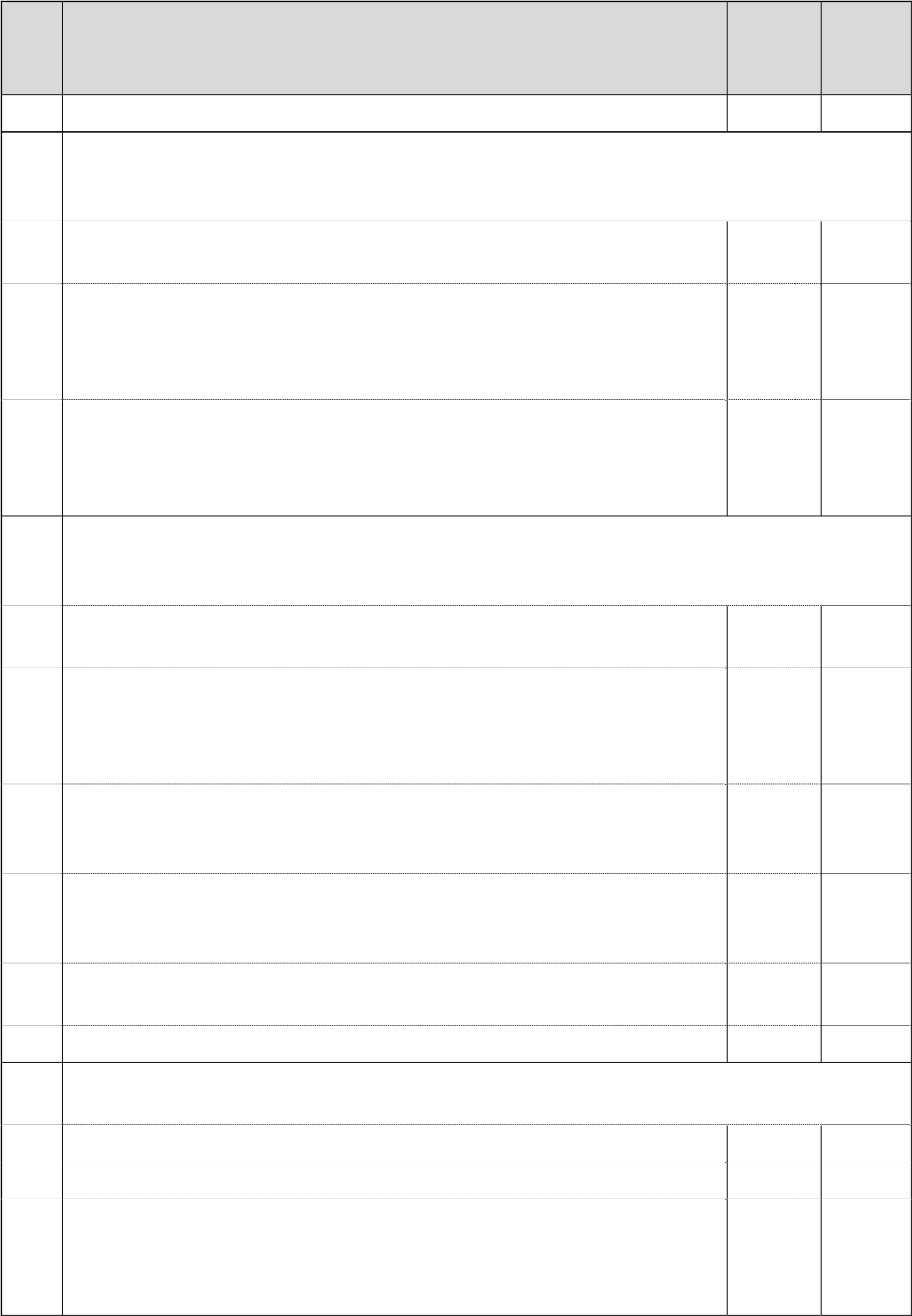 свидетельства о признании иностранного образования и (или) иностранной квалификации; Дата подписания заявления: 	«	 	» 	 	201  года	(личная подпись заявителя) 	 	(фамилия, имя, отчество прописью) Приложение № 3: Заявление о внесении изменений в сведения, включенные в Национальный реестр специалистов в области строительства к Регламенту ведения Национального реестра специалистов в области строительства (форма) В Ассоциацию  «Национальное объединение строителей» ЗАЯВЛЕНИЕ о внесении изменений в сведения, включенные в Национальный реестр специалистов в области строительства 1.1. Фамилия, имя, отчество: 	 (в соответствии с документом, удостоверяющим личность) 1.2. Сведения о документе, удостоверяющем личность Заявителя: (наименование документа, удостоверяющего личность, серия и номер, дата выдачи, наименование органа, выдавшего документ, его реквизиты (при наличии в документе), дата окончания срока действия документа или указание на действительность документа бессрочно) 1.3. Идентификационный номер Специалиста: 1.4. Страховой номер индивидуального лицевого счета (СНИЛС): Состав сведений, в которые заявитель просит внести изменения Сведения о заявителе                                                                                                ☐ Сведения о наличии у заявителя высшего образования по профессии, специальности или направлению подготовки в области строительства              ☐ Сведения о наличии у заявителя стажа работы в организациях, осуществляющих строительство, реконструкцию, капитальный ремонт объектов капитального строительства на инженерных должностях и общего трудового стажа  по профессии, специальности или направлению подготовки в области строительства                                                                                                            ☐ Сведения о повышении заявителем своей квалификации по направлению подготовки в области строительства                                                                         ☐ Сведения о разрешении на работу заявителю, не являющемся гражданином Российской Федерации                                                                                              ☐ Уточненные сведения о заявителе Фамилия, имя, отчество: 	 (в соответствии с документом, удостоверяющим личность) 3.2. Сведения о документе, удостоверяющем личность Заявителя: (наименование документа, удостоверяющего личность, серия и номер, дата выдачи, наименование органа, выдавшего документ, его реквизиты (при наличии в документе), дата окончания срока действия документа или указание на действительность документа бессрочно) 3.3. Страховой номер индивидуального лицевого счета (СНИЛС): Адрес электронной почты: 	 Контактный телефон: Адрес регистрации по месту жительства:	 	(почтовый индекс, субъект Российской Федерации, код субъекта в соответствии с Классификатором адресов Российской Федерации  (КЛАДР), район, город, внутригородское муниципальное образование, улица, дом, корпус, квартира) Уточненные сведения о наличии у заявителя высшего образования по профессии, специальности или направлению подготовки в области строительства Наименование документа о высшем образовании: 	 Серия и номер: 	 Регистрационный номер (при наличии): 	 Наименование образовательного учреждения, выдавшего документ о высшем образовании, на момент выдачи документа: Место нахождения образовательного учреждения на момент выдачи документа _ о высшем образовании:  (страна, регион, населенный пункт) 4.6. Специальность (направление подготовки, профессия): Квалификация: 	 Дата присвоения квалификации (если она не соответствует дате выдаче документа_ о высшем образовании): 	 Реквизиты свидетельства о признании иностранного высшего образования Регистрационный номер свидетельства: 	 Номер бланка свидетельства: Номер решения о признании образования: Дата решения о признании образования: Уточненные сведения о наличии у заявителя стажа работы Уточненные сведения о повышении заявителем своей квалификации или прохождении профессиональной переподготовки по направлению подготовки в области строительства20 Наименование документа: 	 Проставьте отметку, если соответствующий стаж относится к стажу работы в организациях, осуществляющих строительство, реконструкцию, капитальный ремонт объектов капитального строительства на инженерных должностях (пункт 2 части 6 статьи 555-1 Градостроительного кодекса Российской Федерации). Проставьте отметку, если соответствующий стаж относится к общему трудовому стажу по профессии, специальности или направлению подготовки в области строительства (пункт 3 части 6 статьи 555-1 Градостроительного кодекса Российской Федерации). В отношении повышения квалификации или профессиональной переподготовки, успешно пройденных не позднее чем за четыре года и шесть месяцев до даты подачи заявления.  6.2. Серия и номер: 	 	6.3. Дата выдачи: 	 Регистрационный номер (при наличии): 	 Наименование образовательного учреждения, выдавшего документ о повышении квалификации или диплом о профессиональной переподготовке, на момент выдачи документа: Место нахождения образовательного учреждения на момент выдачи документа о повышении квалификации: (страна, регион, населенный пункт) Наименование курса: 	 Реквизиты свидетельства о признании иностранного повышения квалификации Регистрационный номер свидетельства: 	 Номер бланка свидетельства: Номер решения о признании образования: Дата решения о признании образования: Уточненные реквизиты свидетельств о квалификации претендента в соответствии с Федеральным законом от 3 июля 2016 г. № 238-ФЗ «О независимой оценке квалификации»  Наименование квалификации: 	 Регистрационный номер свидетельства о квалификации: Дата выдачи свидетельства о квалификации: Наименование центра оценки квалификации, выдавшего свидетельство: (страна, регион, населенный пункт) Уточненные сведения о наличии у заявителя, не являющегося гражданином Российской Федерации, разрешения на работу _Наименование документа, предоставляющего право на осуществление трудовой  деятельности на территории Российской Федерации:  8.5. Наименование субъектов Российской Федерации, на территории которых у заявителя имеется разрешение на работу: В целях исполнения  Федерального закона № 152-ФЗ от 27 июля 2006 года, подписывая настоящее заявление, подтверждаю свое согласие на обработку Ассоциацией «Общероссийская негосударственная некоммерческая организация – общероссийское отраслевое объединение работодателей «Национальное объединение саморегулируемых организаций, основанных на членстве лиц, осуществляющих строительство» (далее Ассоциация), находящейся по адресу: 123242, город Москва, улица Малая Грузинская, дом 3 и членам Ассоциации - саморегулируемым организациям (далее - СРО), моих ниже перечисленных персональных данных для ведения национального реестра специалистов в области строительства и проведения дополнительной идентификации меня, как специалиста по организации строительства, в том числе в целях внесения моих персональных данных в национальный реестр специалистов в области строительства.  Мои персональные данные включают: фамилия, имя, отчество, год, месяц, дата рождения, место рождения, страховой номер индивидуального лицевого счета (СНИЛС), сведения о профессии, сведения о трудовом и общем стаже, адрес фактического проживания, адрес регистрации по месту проживания, виды осуществляемых мной работ, сведения о повышении квалификации, сведения о разрешении на работу, сведения о документе, удостоверяющем личность, сведения об образовании, сведения о наличии непогашенной или неснятой судимости за совершение умышленного преступления, адрес электронной почты, номер контактного телефона. Я, в целях необходимости размещения моих персональных данных в национальном реестре специалистов в области строительства, даю согласие на включение следующих моих персональных данных в общедоступные источники персональных данных: фамилия, имя, отчество, вид осуществляемых мною работ, сведения о включении/исключении сведений обо мне из национального реестра специалистов в области строительства. Я предоставляю Ассоциации и СРО право осуществлять все действия (операции) с моими персональными данными, включая сбор, систематизацию, накопление, хранение, уточнение (обновление, изменение), использование, распространение (в том числе передачу), уничтожение. Ассоциация и СРО вправе обрабатывать мои персональные данные посредством внесения в электронные базы данных Ассоциации, хранения бумажных носителей моих персональных данных в специально отведенных для этой цели местах, исключающих несанкционированный доступ к моим персональным данным третьих лиц.  Ассоциация имеет право во исполнение своих обязательств по ведению национального реестра специалистов в области строительства, передавать мои персональные данные в СРО, при условии, что Ассоциация имеет договоры с указанными СРО, существенным условием которых, является обеспечение безопасности моих персональных данных при их обработке и предотвращение разглашения моих персональных данных и получать от СРО данные обо мне на основании данного согласия. Передача моих персональных данных иным лицам или иное их разглашение может осуществляться только с моего письменного согласия.  Настоящее согласие дано в момент подачи мной заявления о включении (изменении) моих персональных данных в национальный реестр специалистов в области строительства и действует бессрочно (если иное не указано ниже).  Специалист по организации строительства вправе отозвать своё согласие посредством составления соответствующего письменного документа, который должен быть направлен в адрес Ассоциации заказным письмом с уведомлением о вручении либо вручен лично под расписку представителю Ассоциации. В случае поступления от специалиста по организации строительства письменного заявления об отзыве персональных данных Ассоциация вправе продолжить обработку персональных данных без согласия субъекта персональных данных при наличии оснований, указанных в пунктах 2 - 11 части 1 статьи 6, части 2 статьи 10 и части 2 статьи 11 Федерального закона от 27.07.2006 N 152-ФЗ «О персональных данных». 	Подписывая настоящее заявление, я,	 (фамилия, имя, отчество) заверяю, что сведения, изложенные в данном заявлении, а также прилагаемые к нему документы являются достоверными. Приложения: Перечень прилагаемых к заявлению документов: 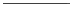 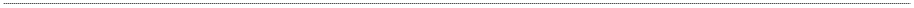 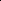 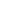 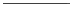 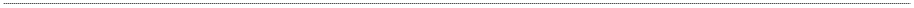 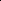 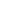 	Кол-	Кол-№ 	Наименование документа 	во 	во п/п листов 	 экз. 	диплом о высшем образовании, выданный в соответствии с  	 законодательством Российской Федерации; документ о высшем образовании и (или) о квалификации  	 установленного 	образца, 	выданный 	в 	соответствии 	с законодательством 	Союза 	Советских 	Социалистических Республик; документ о высшем образовании, выданный иностранным   образовательным учреждением с приложением копии удостоверенной 	нотариусом 	свидетельства 	о 	признании иностранного образования и (или) иностранной квалификации; документы о наличии у Заявителя стажа работы в организациях, осуществляющих 3.  	строительство, реконструкцию, капитальный ремонт объектов капитального строительства: 	копия (выписка) трудовой книжки, заверенная текущим  	 (последним) работодателем или нотариусом; копия трудового договора, подтверждающего наличие у   заявителя необходимого стажа работы, (при необходимости подтверждения стажа работы не внесенного в трудовую книжку); выписка из личного дела или из послужного списка, заверенная  	  	военным комиссариатом, иным органом и организацией, осуществляющей хранение личных дел Заявителя; 	копии 	документов, 	подтверждающих 	трудовой 	стаж  	  иностранного гражданина, в соответствии с правом страны, на территории которой осуществлялась трудовая деятельность; 	должностная 	инструкция 	или 	выписка 	из 	должностной  	 инструкции;  	выписка из ЕГРИП для индивидуального предпринимателя. 	 	 копии документов о повышении Заявителем своей квалификации или прохождении профессиональной подготовки:  	удостоверение о повышении квалификации;  	 	  	диплом о профессиональной переподготовке; 	 	 документ о повышении квалификации, выданный иностранным  	 образовательным 	учреждением 	с 	приложением 	копии 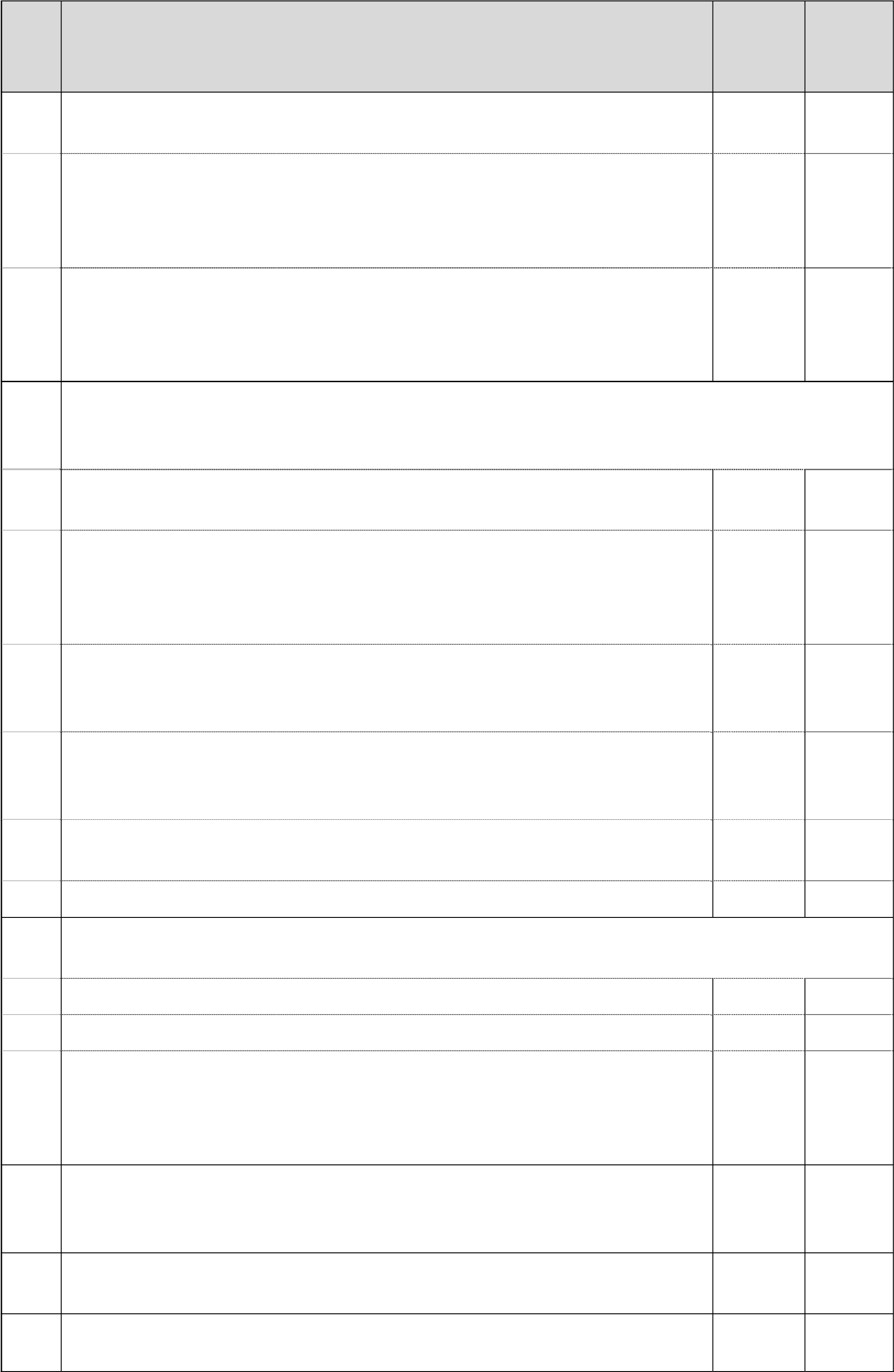 свидетельства о признании иностранного образования и (или) иностранной квалификации; копия свидетельства о квалификации Заявителя в соответствии с   Федеральным законом от 3 июля 2016 г. № 238-ФЗ «О независимой оценке квалификации» (при наличии); 	копия разрешения на работу для лиц, не являющихся  	 6.  гражданами Российской Федерации; 	оригинал 	или 	нотариальная 	копия 	справки 	о 	наличии  	 7.  (отсутствии) у Заявителя судимости и (или) факта его Дата подписания заявления: 	«	 	» 	 	201  года	(личная подпись заявителя) 	 	(фамилия, имя, отчество прописью) Приложение № 4: Заявление об исключении сведений из Национального реестра специалистов в области строительствак Регламенту ведения Национального реестра специалистов в области строительства (форма) В Ассоциацию  «Национальное объединение строителей» ЗАЯВЛЕНИЕ об исключении сведений из Национального реестра специалистов  в области строительства 	 	(дата формирования) 	(уникальный идентификатор заявления) Сведения о заявителе Заявитель:  	 	(фамилия, имя и отчество заявителя – физического лица; полное наименование юридического лица, ОГРН; фамилия, имя, отчество индивидуального предпринимателя, ОГРНИП) Адрес электронной почты (при наличии): 	  Контактный телефон: 	 	(почтовый индекс, субъект Российской Федерации, район, город, внутригородское муниципальное образование, улица, дом, корпус, квартира) Сведения о Специалисте, в отношении которого подлежат исключению из реестра Фамилия, имя, отчество: 	 (в соответствии с данными реестра) 2.2. Идентификационный номер Специалиста: Основание для исключения из реестра На основании заявления лица, сведения о котором включены в реестр (пункт 1 части 9 статьи 555-1 Градостроительного кодекса Российской Федерации)  ☐ В связи со смертью лица, включенного в реестр (пункт 2 части 9 статьи 555-1 	Градостроительного кодекса Российской Федерации) 	                                    ☐ В связи с выплатами из компенсационных фондов саморегулируемой организации по вине лица, в отношении которого подается заявление, установленной судом (пункт 3 части 9 статьи 555-1 Градостроительного кодекса 	Российской Федерации) 	                                                                                   ☐ В связи с привлечением лица, в отношении которого подается заявление,  к административной ответственности два или более раза за аналогичные правонарушения, допущенные при осуществлении строительства, реконструкции, капитального ремонта одного объекта капитального строительства (пункт 4 части 9 статьи 555-1 Градостроительного кодекса 	Российской Федерации) 	                                                                                   ☐ В связи с включением индивидуального предпринимателя или юридического лица в реестр недобросовестных поставщиков (подрядчиков, исполнителей)  по установленной судом вине его работника, в отношении которого подается заявление (пункт 5 части 9 статьи 555-1 Градостроительного кодекса Российской Федерации)                                                                                                            ☐ 3.6. В связи с истечением у иностранного гражданина срока действия разрешения на временное проживание в Российской Федерации и срока действия разрешения на 	работу 	                                                                                                           ☐ 	Подписывая настоящее заявление, я, 	 (фамилия, имя, отчество лица, подписавшего заявление) заверяю, что сведения, изложенные в данном заявлении, а также прилагаемые к нему документы являются достоверными. Дата подписания заявления: 	«	 	» 	 	201  года	(личная подпись заявителя) 	 	(фамилия, имя, отчество прописью) : Уведомление о возвращении заявленияк Регламенту ведения Национального реестра специалистов в области строительства (форма) Бланк Ассоциации «Национальное объединение строителей» НАЦИОНАЛЬНЫЙ РЕЕСТР СПЕЦИАЛИСТОВ В ОБЛАСТИ СТРОИТЕЛЬСТВА уведомление о возвращении заявления 	 	(дата формирования) 	(уникальный идентификатор документа) В соответствии с решением Комиссии по ведению Национального реестра специалистов в области строительства от __________№_____________ уведомляем  (фамилия, имя, отчество, или наименование заявителя) о возвращении заявления по следующим основаниям: (описание оснований для возвращения заявления) Заявитель вправе повторно обратиться с соответствующим заявлением после устранения недостатков, послуживших основанием для возвращения настоящего заявления. 	(наименование должности работника Ассоциации) 	(подпись)  	(фамилия, инициалы) М.П. 55 : Расписка в принятии документовк Регламенту ведения Национального реестра специалистов в области строительства (форма) НАЦИОНАЛЬНЫЙ РЕЕСТР СПЕЦИАЛИСТОВ В ОБЛАСТИ СТРОИТЕЛЬСТВА расписка в принятии документов  	(дата формирования) 	(уникальный идентификатор заявления) (наименование Оператора, номер в Государственном реестре саморегулируемых организаций, основанных на членстве лиц, осуществляющих строительство, реконструкцию, капитальный ремонт объектов  капительного строительства, ИНН, адрес места нахождения) принял от  	  (фамилия, имя, отчество лица, подавшего документы) следующие документы: 	(наименование должности работника Оператора) 	(подпись)  	(фамилия, инициалы) М.П. 56 Уведомление об отказе во включении сведенийк Регламенту ведения Национального реестра специалистов в области строительства (форма) УВЕДОМЛЕНИЕ  об отказе во включении сведений  	(дата формирования) 	 В соответствии с решением Комиссии по ведению Национального реестра специалистов в области строительства (протокол от __________№_____________) уведомляем следующего заявителя: (фамилия, имя, отчество заявителя) об отказе  	 (во включении сведений в реестр, их изменении или исключении из реестра) по основанию: 1.  	 (описание основания для отказа) 2.  	 (описание основания для отказа) 	(наименование должности уполномоченного лица) 	(подпись)  	(фамилия, инициалы) 57 Уведомление о включении сведений в реестрк Регламенту ведения Национального реестра специалистов в области строительства (форма) УВЕДОМЛЕНИЕ о включении сведений  в Национальный реестр специалистов в области строительства  	(дата решения комиссии) 	(уникальный номер заявления) В соответствии с решением Комиссии по ведению Национального реестра специалистов в области строительства от __________№_____________ уведомляем о том, что сведения о заявителе (фамилия, имя, отчество заявителя) включены в Национальный реестр специалистов в области строительства. Вид деятельности: организация выполнения работ по строительству, реконструкции, капитальному ремонту объектов капитального строительства.   Также уведомляем о присвоении идентификационного номера Специалиста: 	(наименование должности уполномоченного лица) 	(подпись)  	(фамилия, инициалы) 58 Уведомление об изменении сведений в реестрек Регламенту ведения Национального реестра специалистов в области строительства (форма) НАЦИОНАЛЬНЫЙ РЕЕСТР СПЕЦИАЛИСТОВ В ОБЛАСТИ СТРОИТЕЛЬСТВА уведомление об изменении сведений в реестре  	(дата формирования) 	(уникальный идентификатор заявления) В соответствии с решением Комиссии по ведению Национального реестра специалистов в области строительства от __________№_____________ уведомляем об изменении сведений о (фамилия, имя, отчество заявителя) идентификационный номер специалиста: в Национальном реестре специалистов в области строительства в соответствии с решением  (дата и номер протокола заседания Комиссии) 	(наименование должности работника Ассоциации) 	(подпись)  	(фамилия, инициалы) М.П. 59 : Уведомление об исключении сведений из реестрак Регламенту ведения Национального реестра специалистов в области строительства (форма) НАЦИОНАЛЬНЫЙ РЕЕСТР СПЕЦИАЛИСТОВ В ОБЛАСТИ СТРОИТЕЛЬСТВА уведомление об исключении сведений из реестра  	(дата формирования) 	(уникальный идентификатор заявления) В соответствии с решением Комиссии по ведению Национального реестра специалистов в области строительства от __________№_____________ уведомляем об исключении сведений о (фамилия, имя, отчество заявителя) идентификационный номер специалиста: из Национального реестра специалистов в области строительства в соответствии  с решением  	 (дата и номер протокола заседания Комиссии) 	(наименование должности работника Ассоциации) 	(подпись)  	(фамилия, инициалы) М.П. 60 : Выписка из реестрак Регламенту ведения Национального реестра специалистов в области строительства (форма) Бланк Ассоциации «Национальное объединение строителей» НАЦИОНАЛЬНЫЙ РЕЕСТР СПЕЦИАЛИСТОВ В ОБЛАСТИ СТРОИТЕЛЬСТВА выписка из реестра  	(дата формирования) 	(уникальный идентификатор документа) (фамилия, имя, отчество (при наличии) специалиста в области строительства) (идентификационный номер Специалиста) 	(наименование должности работника Ассоциации) 	(подпись)  	(фамилия, инициалы) М.П. 61 1. Общие положения 2. Президент Ассоциации 3. Комиссия по ведению Реестра специалистов 4. Операторы Реестра специалистов 5. Обеспечение ведения Реестра специалистов 6. Доступ к информации, содержащейся в Реестре специалистов 7. Требования к заявлениям о включении сведений в Реестр специалистов и иным обращениям 8. Порядок приема заявления о включении сведений  в Реестр специалистов 9. Включение сведений в Реестр специалистов 10. Текущий контроль достоверности данных  Реестра специалистов 13. Изменение сведений в Реестре специалистов 14. Исключение сведений из Реестра специалистов 15. Порядок подачи заявления об исключении сведений о физическом лице из Реестра специалистов 16. Хранение документов 17. Объем и форма информации, предоставляемой из Базы данных реестра 18. Порядок обращения за получением сведений 19. Предоставление сведений 21. Заключительные положения. 	 	(дата формирования) (уникальный идентификатор заявления) 1. Сведения о заявителе – – – Дата Дата Дата Дата Наименование должности, профессия, специальность, направление подготовки Наименование должности, профессия, специальность, направление подготовки Наименование работодателя,  (адрес, ИНН последнего работодателя) Наименование работодателя,  (адрес, ИНН последнего работодателя) Сведения о стаже Сведения о стаже Сведения о стаже Сведения о стаже Приема на должность Приема на должность Увольнения (перевода) Увольнения (перевода) Наименование должности, профессия, специальность, направление подготовки Наименование должности, профессия, специальность, направление подготовки Наименование работодателя,  (адрес, ИНН последнего работодателя) Наименование работодателя,  (адрес, ИНН последнего работодателя) 88991 1 2 2 3 3 4 4 5 5 6 6 ☐ ☐ ☐ ☐ ☐ ☐ ☐ ☐ ☐ ☐ ☐ ☐ ☐ ☐ ☐ ☐ № п/п Наименование документа Колво листов Колво  экз. 5.  копия свидетельства о квалификации Заявителя в соответствии с Федеральным законом от 3 июля 2016 г. № 238-ФЗ «О независимой оценке квалификации» (при наличии); 6.  копия разрешения на работу для лиц, не являющихся гражданами Российской Федерации; 7.  оригинал или нотариальная копия справки о наличии (отсутствии) у Заявителя судимости и (или) факта его уголовного преследования либо о прекращении уголовного преследования; 8.  копии документов, подтверждающих изменение Заявителем фамилии. 	 	(дата формирования) (уникальный идентификатор заявления) 1. Сведения о заявителе – – – – – – Дата Дата Наименование должности, профессия, специальность, направление подготовки Наименование работодателя (адрес, ИНН последнего работодателя) 1819Приема на должность Увольнения (перевода) Наименование должности, профессия, специальность, направление подготовки Наименование работодателя (адрес, ИНН последнего работодателя) 18191 2 3 4 5 6 ☐ ☐ ☐ ☐ ☐ ☐ ☐ ☐ ☐ ☐ ☐ ☐ ☐ ☐ № п/п Наименование документа Колво листов Колво  экз. уголовного преследования либо о прекращении уголовного преследования; 8.  копии документов, подтверждающих изменение Заявителем фамилии. № п/п Наименование документа Количество листов Количество листов № п/п Наименование документа в подлиннике в копии1.  2.  3.  4.  5.  6.  7.  8.  9.  10.  11.  12.  № п/п Наименование показателя Значение показателя 1 2 3 1 2 3 4 5 